МЕХАНИЧЕСКИЕ КОЛЕБАНИЯ 1Верно утверждение(я):Свободным является колебаниеА. груза, подвешенного к пружине, после однократного его отклонения от положения равновесия;Б. мембраны громкоговорителя во время работы приемника.1) только А	3) А и Б2) только Б	4) ни А, ни БВерно утверждение(я):Свободным является колебаниеА. груза, подвешенного к пружине, после однократного его отклонения от положения равновесия;Б. мембраны громкоговорителя во время работы приемника.1) только А	3) А и Б2) только Б	4) ни А, ни БВерно утверждение(я):Свободным является колебаниеА. груза, подвешенного к пружине, после однократного его отклонения от положения равновесия;Б. мембраны громкоговорителя во время работы приемника.1) только А	3) А и Б2) только Б	4) ни А, ни БВерно утверждение(я):Свободным является колебаниеА. груза, подвешенного к пружине, после однократного его отклонения от положения равновесия;Б. мембраны громкоговорителя во время работы приемника.1) только А	3) А и Б2) только Б	4) ни А, ни БВерно утверждение(я):Свободным является колебаниеА. груза, подвешенного к пружине, после однократного его отклонения от положения равновесия;Б. мембраны громкоговорителя во время работы приемника.1) только А	3) А и Б2) только Б	4) ни А, ни БВерно утверждение(я):Свободным является колебаниеА. груза, подвешенного к пружине, после однократного его отклонения от положения равновесия;Б. мембраны громкоговорителя во время работы приемника.1) только А	3) А и Б2) только Б	4) ни А, ни БВерно утверждение(я):Свободным является колебаниеА. груза, подвешенного к пружине, после однократного его отклонения от положения равновесия;Б. мембраны громкоговорителя во время работы приемника.1) только А	3) А и Б2) только Б	4) ни А, ни БВерно утверждение(я):Свободным является колебаниеА. груза, подвешенного к пружине, после однократного его отклонения от положения равновесия;Б. мембраны громкоговорителя во время работы приемника.1) только А	3) А и Б2) только Б	4) ни А, ни БВерно утверждение(я):Свободным является колебаниеА. груза, подвешенного к пружине, после однократного его отклонения от положения равновесия;Б. мембраны громкоговорителя во время работы приемника.1) только А	3) А и Б2) только Б	4) ни А, ни БВерно утверждение(я):Свободным является колебаниеА. груза, подвешенного к пружине, после однократного его отклонения от положения равновесия;Б. мембраны громкоговорителя во время работы приемника.1) только А	3) А и Б2) только Б	4) ни А, ни БВерно утверждение(я):Свободным является колебаниеА. груза, подвешенного к пружине, после однократного его отклонения от положения равновесия;Б. мембраны громкоговорителя во время работы приемника.1) только А	3) А и Б2) только Б	4) ни А, ни Б0,5Колеблющийся на пружине груз за промежуток времени t = 12 с совершает  n = 60 колебаний. Чему равен период колебаний груза?Ответ _______________ сКолеблющийся на пружине груз за промежуток времени t = 12 с совершает  n = 60 колебаний. Чему равен период колебаний груза?Ответ _______________ сКолеблющийся на пружине груз за промежуток времени t = 12 с совершает  n = 60 колебаний. Чему равен период колебаний груза?Ответ _______________ сКолеблющийся на пружине груз за промежуток времени t = 12 с совершает  n = 60 колебаний. Чему равен период колебаний груза?Ответ _______________ сКолеблющийся на пружине груз за промежуток времени t = 12 с совершает  n = 60 колебаний. Чему равен период колебаний груза?Ответ _______________ сКолеблющийся на пружине груз за промежуток времени t = 12 с совершает  n = 60 колебаний. Чему равен период колебаний груза?Ответ _______________ сКолеблющийся на пружине груз за промежуток времени t = 12 с совершает  n = 60 колебаний. Чему равен период колебаний груза?Ответ _______________ сКолеблющийся на пружине груз за промежуток времени t = 12 с совершает  n = 60 колебаний. Чему равен период колебаний груза?Ответ _______________ сКолеблющийся на пружине груз за промежуток времени t = 12 с совершает  n = 60 колебаний. Чему равен период колебаний груза?Ответ _______________ сКолеблющийся на пружине груз за промежуток времени t = 12 с совершает  n = 60 колебаний. Чему равен период колебаний груза?Ответ _______________ сКолеблющийся на пружине груз за промежуток времени t = 12 с совершает  n = 60 колебаний. Чему равен период колебаний груза?Ответ _______________ с0,25За какую часть периода Т шарик математического маятника проходит путь от левого крайнего положения до положения равновесия? Ответ запишите десятичной дробью.Ответ _______________ За какую часть периода Т шарик математического маятника проходит путь от левого крайнего положения до положения равновесия? Ответ запишите десятичной дробью.Ответ _______________ За какую часть периода Т шарик математического маятника проходит путь от левого крайнего положения до положения равновесия? Ответ запишите десятичной дробью.Ответ _______________ За какую часть периода Т шарик математического маятника проходит путь от левого крайнего положения до положения равновесия? Ответ запишите десятичной дробью.Ответ _______________ За какую часть периода Т шарик математического маятника проходит путь от левого крайнего положения до положения равновесия? Ответ запишите десятичной дробью.Ответ _______________ За какую часть периода Т шарик математического маятника проходит путь от левого крайнего положения до положения равновесия? Ответ запишите десятичной дробью.Ответ _______________ За какую часть периода Т шарик математического маятника проходит путь от левого крайнего положения до положения равновесия? Ответ запишите десятичной дробью.Ответ _______________ За какую часть периода Т шарик математического маятника проходит путь от левого крайнего положения до положения равновесия? Ответ запишите десятичной дробью.Ответ _______________ За какую часть периода Т шарик математического маятника проходит путь от левого крайнего положения до положения равновесия? Ответ запишите десятичной дробью.Ответ _______________ За какую часть периода Т шарик математического маятника проходит путь от левого крайнего положения до положения равновесия? Ответ запишите десятичной дробью.Ответ _______________ За какую часть периода Т шарик математического маятника проходит путь от левого крайнего положения до положения равновесия? Ответ запишите десятичной дробью.Ответ _______________ 6Амплитуда свободных колебаний тела равна . Какой путь прошло это тело за время, равное   трем периодам колебаний?Ответ _______________ мАмплитуда свободных колебаний тела равна . Какой путь прошло это тело за время, равное   трем периодам колебаний?Ответ _______________ мАмплитуда свободных колебаний тела равна . Какой путь прошло это тело за время, равное   трем периодам колебаний?Ответ _______________ мАмплитуда свободных колебаний тела равна . Какой путь прошло это тело за время, равное   трем периодам колебаний?Ответ _______________ мАмплитуда свободных колебаний тела равна . Какой путь прошло это тело за время, равное   трем периодам колебаний?Ответ _______________ мАмплитуда свободных колебаний тела равна . Какой путь прошло это тело за время, равное   трем периодам колебаний?Ответ _______________ мАмплитуда свободных колебаний тела равна . Какой путь прошло это тело за время, равное   трем периодам колебаний?Ответ _______________ мАмплитуда свободных колебаний тела равна . Какой путь прошло это тело за время, равное   трем периодам колебаний?Ответ _______________ мАмплитуда свободных колебаний тела равна . Какой путь прошло это тело за время, равное   трем периодам колебаний?Ответ _______________ мАмплитуда свободных колебаний тела равна . Какой путь прошло это тело за время, равное   трем периодам колебаний?Ответ _______________ мАмплитуда свободных колебаний тела равна . Какой путь прошло это тело за время, равное   трем периодам колебаний?Ответ _______________ м1Зависимости   некоторых   величин   от   времени   имеют вид:	x1 = l0-2sin(2t + π/3)	х2 = 0,lsin(2t2)х3 = 0,01sin(3)x4 = 0,05t sin(2t + π/3)Какая из этих величин совершает гармоническое колебание?Зависимости   некоторых   величин   от   времени   имеют вид:	x1 = l0-2sin(2t + π/3)	х2 = 0,lsin(2t2)х3 = 0,01sin(3)x4 = 0,05t sin(2t + π/3)Какая из этих величин совершает гармоническое колебание?Зависимости   некоторых   величин   от   времени   имеют вид:	x1 = l0-2sin(2t + π/3)	х2 = 0,lsin(2t2)х3 = 0,01sin(3)x4 = 0,05t sin(2t + π/3)Какая из этих величин совершает гармоническое колебание?Зависимости   некоторых   величин   от   времени   имеют вид:	x1 = l0-2sin(2t + π/3)	х2 = 0,lsin(2t2)х3 = 0,01sin(3)x4 = 0,05t sin(2t + π/3)Какая из этих величин совершает гармоническое колебание?Зависимости   некоторых   величин   от   времени   имеют вид:	x1 = l0-2sin(2t + π/3)	х2 = 0,lsin(2t2)х3 = 0,01sin(3)x4 = 0,05t sin(2t + π/3)Какая из этих величин совершает гармоническое колебание?Зависимости   некоторых   величин   от   времени   имеют вид:	x1 = l0-2sin(2t + π/3)	х2 = 0,lsin(2t2)х3 = 0,01sin(3)x4 = 0,05t sin(2t + π/3)Какая из этих величин совершает гармоническое колебание?Зависимости   некоторых   величин   от   времени   имеют вид:	x1 = l0-2sin(2t + π/3)	х2 = 0,lsin(2t2)х3 = 0,01sin(3)x4 = 0,05t sin(2t + π/3)Какая из этих величин совершает гармоническое колебание?Зависимости   некоторых   величин   от   времени   имеют вид:	x1 = l0-2sin(2t + π/3)	х2 = 0,lsin(2t2)х3 = 0,01sin(3)x4 = 0,05t sin(2t + π/3)Какая из этих величин совершает гармоническое колебание?Зависимости   некоторых   величин   от   времени   имеют вид:	x1 = l0-2sin(2t + π/3)	х2 = 0,lsin(2t2)х3 = 0,01sin(3)x4 = 0,05t sin(2t + π/3)Какая из этих величин совершает гармоническое колебание?Зависимости   некоторых   величин   от   времени   имеют вид:	x1 = l0-2sin(2t + π/3)	х2 = 0,lsin(2t2)х3 = 0,01sin(3)x4 = 0,05t sin(2t + π/3)Какая из этих величин совершает гармоническое колебание?Зависимости   некоторых   величин   от   времени   имеют вид:	x1 = l0-2sin(2t + π/3)	х2 = 0,lsin(2t2)х3 = 0,01sin(3)x4 = 0,05t sin(2t + π/3)Какая из этих величин совершает гармоническое колебание?0,6Тело колеблется вдоль оси X по закону x(t) = 5cos(10t + 3). Определите период колебаний Т данного тела. Ответ запишите десятичной дробью, округлив результат до десятых.Ответ _______________ сТело колеблется вдоль оси X по закону x(t) = 5cos(10t + 3). Определите период колебаний Т данного тела. Ответ запишите десятичной дробью, округлив результат до десятых.Ответ _______________ сТело колеблется вдоль оси X по закону x(t) = 5cos(10t + 3). Определите период колебаний Т данного тела. Ответ запишите десятичной дробью, округлив результат до десятых.Ответ _______________ сТело колеблется вдоль оси X по закону x(t) = 5cos(10t + 3). Определите период колебаний Т данного тела. Ответ запишите десятичной дробью, округлив результат до десятых.Ответ _______________ сТело колеблется вдоль оси X по закону x(t) = 5cos(10t + 3). Определите период колебаний Т данного тела. Ответ запишите десятичной дробью, округлив результат до десятых.Ответ _______________ сТело колеблется вдоль оси X по закону x(t) = 5cos(10t + 3). Определите период колебаний Т данного тела. Ответ запишите десятичной дробью, округлив результат до десятых.Ответ _______________ сТело колеблется вдоль оси X по закону x(t) = 5cos(10t + 3). Определите период колебаний Т данного тела. Ответ запишите десятичной дробью, округлив результат до десятых.Ответ _______________ сТело колеблется вдоль оси X по закону x(t) = 5cos(10t + 3). Определите период колебаний Т данного тела. Ответ запишите десятичной дробью, округлив результат до десятых.Ответ _______________ сТело колеблется вдоль оси X по закону x(t) = 5cos(10t + 3). Определите период колебаний Т данного тела. Ответ запишите десятичной дробью, округлив результат до десятых.Ответ _______________ сТело колеблется вдоль оси X по закону x(t) = 5cos(10t + 3). Определите период колебаний Т данного тела. Ответ запишите десятичной дробью, округлив результат до десятых.Ответ _______________ сТело колеблется вдоль оси X по закону x(t) = 5cos(10t + 3). Определите период колебаний Т данного тела. Ответ запишите десятичной дробью, округлив результат до десятых.Ответ _______________ с10При гармонических колебаниях вдоль оси ОХ координата тела изменяется по закону х = 0,02 cos 20πt (м). Чему равна частота колебаний тела?Ответ _______________ ГцПри гармонических колебаниях вдоль оси ОХ координата тела изменяется по закону х = 0,02 cos 20πt (м). Чему равна частота колебаний тела?Ответ _______________ ГцПри гармонических колебаниях вдоль оси ОХ координата тела изменяется по закону х = 0,02 cos 20πt (м). Чему равна частота колебаний тела?Ответ _______________ ГцПри гармонических колебаниях вдоль оси ОХ координата тела изменяется по закону х = 0,02 cos 20πt (м). Чему равна частота колебаний тела?Ответ _______________ ГцПри гармонических колебаниях вдоль оси ОХ координата тела изменяется по закону х = 0,02 cos 20πt (м). Чему равна частота колебаний тела?Ответ _______________ ГцПри гармонических колебаниях вдоль оси ОХ координата тела изменяется по закону х = 0,02 cos 20πt (м). Чему равна частота колебаний тела?Ответ _______________ ГцПри гармонических колебаниях вдоль оси ОХ координата тела изменяется по закону х = 0,02 cos 20πt (м). Чему равна частота колебаний тела?Ответ _______________ ГцПри гармонических колебаниях вдоль оси ОХ координата тела изменяется по закону х = 0,02 cos 20πt (м). Чему равна частота колебаний тела?Ответ _______________ ГцПри гармонических колебаниях вдоль оси ОХ координата тела изменяется по закону х = 0,02 cos 20πt (м). Чему равна частота колебаний тела?Ответ _______________ ГцПри гармонических колебаниях вдоль оси ОХ координата тела изменяется по закону х = 0,02 cos 20πt (м). Чему равна частота колебаний тела?Ответ _______________ ГцПри гармонических колебаниях вдоль оси ОХ координата тела изменяется по закону х = 0,02 cos 20πt (м). Чему равна частота колебаний тела?Ответ _______________ Гц10При гармонических колебаниях вдоль оси ОХ координата тела изменяется по закону х = 0,02 cos 20πt (м). Чему равна частота колебаний  ускорения тела?Ответ _______________ ГцПри гармонических колебаниях вдоль оси ОХ координата тела изменяется по закону х = 0,02 cos 20πt (м). Чему равна частота колебаний  ускорения тела?Ответ _______________ ГцПри гармонических колебаниях вдоль оси ОХ координата тела изменяется по закону х = 0,02 cos 20πt (м). Чему равна частота колебаний  ускорения тела?Ответ _______________ ГцПри гармонических колебаниях вдоль оси ОХ координата тела изменяется по закону х = 0,02 cos 20πt (м). Чему равна частота колебаний  ускорения тела?Ответ _______________ ГцПри гармонических колебаниях вдоль оси ОХ координата тела изменяется по закону х = 0,02 cos 20πt (м). Чему равна частота колебаний  ускорения тела?Ответ _______________ ГцПри гармонических колебаниях вдоль оси ОХ координата тела изменяется по закону х = 0,02 cos 20πt (м). Чему равна частота колебаний  ускорения тела?Ответ _______________ ГцПри гармонических колебаниях вдоль оси ОХ координата тела изменяется по закону х = 0,02 cos 20πt (м). Чему равна частота колебаний  ускорения тела?Ответ _______________ ГцПри гармонических колебаниях вдоль оси ОХ координата тела изменяется по закону х = 0,02 cos 20πt (м). Чему равна частота колебаний  ускорения тела?Ответ _______________ ГцПри гармонических колебаниях вдоль оси ОХ координата тела изменяется по закону х = 0,02 cos 20πt (м). Чему равна частота колебаний  ускорения тела?Ответ _______________ ГцПри гармонических колебаниях вдоль оси ОХ координата тела изменяется по закону х = 0,02 cos 20πt (м). Чему равна частота колебаний  ускорения тела?Ответ _______________ ГцПри гармонических колебаниях вдоль оси ОХ координата тела изменяется по закону х = 0,02 cos 20πt (м). Чему равна частота колебаний  ускорения тела?Ответ _______________ Гц1Скорость тела массой m =  изменяется с течением времени к соответствии с уравнением ux=0,5sin5πt. Чему равен его импульс в момент времени 0,1 с (ответ округлите до единиц)?Ответ _______________ кг м/с Скорость тела массой m =  изменяется с течением времени к соответствии с уравнением ux=0,5sin5πt. Чему равен его импульс в момент времени 0,1 с (ответ округлите до единиц)?Ответ _______________ кг м/с Скорость тела массой m =  изменяется с течением времени к соответствии с уравнением ux=0,5sin5πt. Чему равен его импульс в момент времени 0,1 с (ответ округлите до единиц)?Ответ _______________ кг м/с Скорость тела массой m =  изменяется с течением времени к соответствии с уравнением ux=0,5sin5πt. Чему равен его импульс в момент времени 0,1 с (ответ округлите до единиц)?Ответ _______________ кг м/с Скорость тела массой m =  изменяется с течением времени к соответствии с уравнением ux=0,5sin5πt. Чему равен его импульс в момент времени 0,1 с (ответ округлите до единиц)?Ответ _______________ кг м/с Скорость тела массой m =  изменяется с течением времени к соответствии с уравнением ux=0,5sin5πt. Чему равен его импульс в момент времени 0,1 с (ответ округлите до единиц)?Ответ _______________ кг м/с Скорость тела массой m =  изменяется с течением времени к соответствии с уравнением ux=0,5sin5πt. Чему равен его импульс в момент времени 0,1 с (ответ округлите до единиц)?Ответ _______________ кг м/с Скорость тела массой m =  изменяется с течением времени к соответствии с уравнением ux=0,5sin5πt. Чему равен его импульс в момент времени 0,1 с (ответ округлите до единиц)?Ответ _______________ кг м/с Скорость тела массой m =  изменяется с течением времени к соответствии с уравнением ux=0,5sin5πt. Чему равен его импульс в момент времени 0,1 с (ответ округлите до единиц)?Ответ _______________ кг м/с Скорость тела массой m =  изменяется с течением времени к соответствии с уравнением ux=0,5sin5πt. Чему равен его импульс в момент времени 0,1 с (ответ округлите до единиц)?Ответ _______________ кг м/с Скорость тела массой m =  изменяется с течением времени к соответствии с уравнением ux=0,5sin5πt. Чему равен его импульс в момент времени 0,1 с (ответ округлите до единиц)?Ответ _______________ кг м/с 0,47Подвешенный на нити грузик совершает гармонические колебания. В таблице представлены координаты грузика через одинаковые промежутки времени. Какова примерно максимальная скорость грузика (ответ округлите до сотых)?Ответ _______________ м/сПодвешенный на нити грузик совершает гармонические колебания. В таблице представлены координаты грузика через одинаковые промежутки времени. Какова примерно максимальная скорость грузика (ответ округлите до сотых)?Ответ _______________ м/сПодвешенный на нити грузик совершает гармонические колебания. В таблице представлены координаты грузика через одинаковые промежутки времени. Какова примерно максимальная скорость грузика (ответ округлите до сотых)?Ответ _______________ м/сПодвешенный на нити грузик совершает гармонические колебания. В таблице представлены координаты грузика через одинаковые промежутки времени. Какова примерно максимальная скорость грузика (ответ округлите до сотых)?Ответ _______________ м/сПодвешенный на нити грузик совершает гармонические колебания. В таблице представлены координаты грузика через одинаковые промежутки времени. Какова примерно максимальная скорость грузика (ответ округлите до сотых)?Ответ _______________ м/сПодвешенный на нити грузик совершает гармонические колебания. В таблице представлены координаты грузика через одинаковые промежутки времени. Какова примерно максимальная скорость грузика (ответ округлите до сотых)?Ответ _______________ м/сПодвешенный на нити грузик совершает гармонические колебания. В таблице представлены координаты грузика через одинаковые промежутки времени. Какова примерно максимальная скорость грузика (ответ округлите до сотых)?Ответ _______________ м/сПодвешенный на нити грузик совершает гармонические колебания. В таблице представлены координаты грузика через одинаковые промежутки времени. Какова примерно максимальная скорость грузика (ответ округлите до сотых)?Ответ _______________ м/сПодвешенный на нити грузик совершает гармонические колебания. В таблице представлены координаты грузика через одинаковые промежутки времени. Какова примерно максимальная скорость грузика (ответ округлите до сотых)?Ответ _______________ м/сПодвешенный на нити грузик совершает гармонические колебания. В таблице представлены координаты грузика через одинаковые промежутки времени. Какова примерно максимальная скорость грузика (ответ округлите до сотых)?Ответ _______________ м/сПодвешенный на нити грузик совершает гармонические колебания. В таблице представлены координаты грузика через одинаковые промежутки времени. Какова примерно максимальная скорость грузика (ответ округлите до сотых)?Ответ _______________ м/с2На рис. А показана система, в которой груз на пружине может совершать колебания, и система отсчета, в которой описывается это движение. Какой из графиков (рис. Б) наиболее правильно отражает зависимости координаты тела от времени, если в начальный момент времени груз оттянули вправо и отпустили? Ответ _______________ 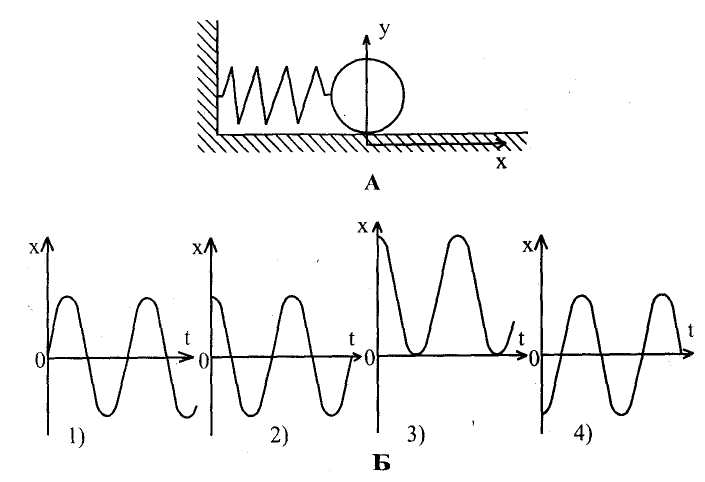 0,2На рисунке показан график колебаний струны. Чему равна амплитуда колебаний струны согласно этому графику?Ответ _______________ смНа рисунке показан график колебаний струны. Чему равна амплитуда колебаний струны согласно этому графику?Ответ _______________ смНа рисунке показан график колебаний струны. Чему равна амплитуда колебаний струны согласно этому графику?Ответ _______________ смНа рисунке показан график колебаний струны. Чему равна амплитуда колебаний струны согласно этому графику?Ответ _______________ смНа рисунке показан график колебаний струны. Чему равна амплитуда колебаний струны согласно этому графику?Ответ _______________ смНа рисунке показан график колебаний струны. Чему равна амплитуда колебаний струны согласно этому графику?Ответ _______________ смНа рисунке показан график колебаний струны. Чему равна амплитуда колебаний струны согласно этому графику?Ответ _______________ смНа рисунке показан график колебаний струны. Чему равна амплитуда колебаний струны согласно этому графику?Ответ _______________ см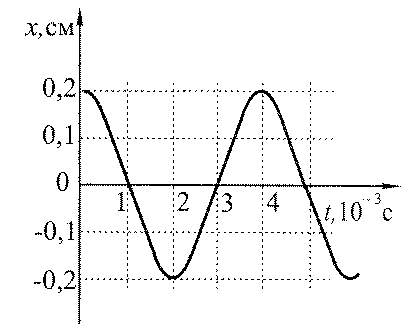 0,004На рисунке показан график колебаний струны. Чему равен период колебаний струны согласно этому графику?Ответ _______________ сНа рисунке показан график колебаний струны. Чему равен период колебаний струны согласно этому графику?Ответ _______________ сНа рисунке показан график колебаний струны. Чему равен период колебаний струны согласно этому графику?Ответ _______________ сНа рисунке показан график колебаний струны. Чему равен период колебаний струны согласно этому графику?Ответ _______________ сНа рисунке показан график колебаний струны. Чему равен период колебаний струны согласно этому графику?Ответ _______________ сНа рисунке показан график колебаний струны. Чему равен период колебаний струны согласно этому графику?Ответ _______________ сНа рисунке показан график колебаний струны. Чему равен период колебаний струны согласно этому графику?Ответ _______________ сНа рисунке показан график колебаний струны. Чему равен период колебаний струны согласно этому графику?Ответ _______________ с0,1На рис. показан график зависимости смещения колеблющегося тела от времени. Определите частоту v колебаний этого тела. Ответ _______________ ГцНа рис. показан график зависимости смещения колеблющегося тела от времени. Определите частоту v колебаний этого тела. Ответ _______________ ГцНа рис. показан график зависимости смещения колеблющегося тела от времени. Определите частоту v колебаний этого тела. Ответ _______________ ГцНа рис. показан график зависимости смещения колеблющегося тела от времени. Определите частоту v колебаний этого тела. Ответ _______________ ГцНа рис. показан график зависимости смещения колеблющегося тела от времени. Определите частоту v колебаний этого тела. Ответ _______________ Гц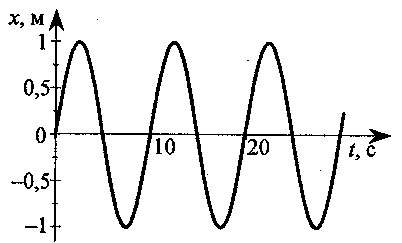 0,05На рисунке показан график колебаний плотности воздуха в звуковой волне. Чему равна амплитуда колебаний плотности согласно этому графику?Ответ _______________ кг/м3На рисунке показан график колебаний плотности воздуха в звуковой волне. Чему равна амплитуда колебаний плотности согласно этому графику?Ответ _______________ кг/м3На рисунке показан график колебаний плотности воздуха в звуковой волне. Чему равна амплитуда колебаний плотности согласно этому графику?Ответ _______________ кг/м3На рисунке показан график колебаний плотности воздуха в звуковой волне. Чему равна амплитуда колебаний плотности согласно этому графику?Ответ _______________ кг/м3На рисунке показан график колебаний плотности воздуха в звуковой волне. Чему равна амплитуда колебаний плотности согласно этому графику?Ответ _______________ кг/м3На рисунке показан график колебаний плотности воздуха в звуковой волне. Чему равна амплитуда колебаний плотности согласно этому графику?Ответ _______________ кг/м3На рисунке показан график колебаний плотности воздуха в звуковой волне. Чему равна амплитуда колебаний плотности согласно этому графику?Ответ _______________ кг/м3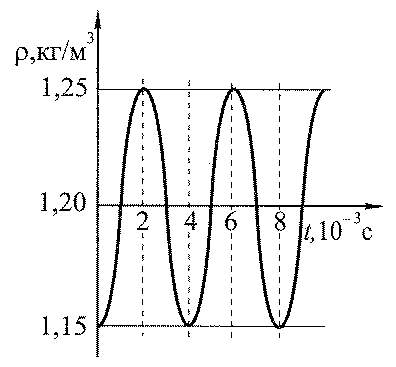 1Уравнение гармонических колебаний материальной точки, график зависимости смещения от времени которой представлен ни рисунке, имеет следующий видx= – 2sin(πt/2)x= – 2sin(πt+ π/2) x= 2sin(πt/2+ π/2)x= – 2cos(πt+ π/2)Уравнение гармонических колебаний материальной точки, график зависимости смещения от времени которой представлен ни рисунке, имеет следующий видx= – 2sin(πt/2)x= – 2sin(πt+ π/2) x= 2sin(πt/2+ π/2)x= – 2cos(πt+ π/2)Уравнение гармонических колебаний материальной точки, график зависимости смещения от времени которой представлен ни рисунке, имеет следующий видx= – 2sin(πt/2)x= – 2sin(πt+ π/2) x= 2sin(πt/2+ π/2)x= – 2cos(πt+ π/2)Уравнение гармонических колебаний материальной точки, график зависимости смещения от времени которой представлен ни рисунке, имеет следующий видx= – 2sin(πt/2)x= – 2sin(πt+ π/2) x= 2sin(πt/2+ π/2)x= – 2cos(πt+ π/2)Уравнение гармонических колебаний материальной точки, график зависимости смещения от времени которой представлен ни рисунке, имеет следующий видx= – 2sin(πt/2)x= – 2sin(πt+ π/2) x= 2sin(πt/2+ π/2)x= – 2cos(πt+ π/2)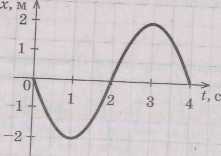 2На рис. приведены графики изменения координаты двух колеблющихся тел от времени x(t). Сравните частоты колебаний этих тел.Частота колебаний первого тела больше, чем второго.Частота колебаний второго тела больше, чем первого.Частоты колебаний обоих тел равны.По этим графикам нельзя сравнить частоты колебаний тел.На рис. приведены графики изменения координаты двух колеблющихся тел от времени x(t). Сравните частоты колебаний этих тел.Частота колебаний первого тела больше, чем второго.Частота колебаний второго тела больше, чем первого.Частоты колебаний обоих тел равны.По этим графикам нельзя сравнить частоты колебаний тел.На рис. приведены графики изменения координаты двух колеблющихся тел от времени x(t). Сравните частоты колебаний этих тел.Частота колебаний первого тела больше, чем второго.Частота колебаний второго тела больше, чем первого.Частоты колебаний обоих тел равны.По этим графикам нельзя сравнить частоты колебаний тел.На рис. приведены графики изменения координаты двух колеблющихся тел от времени x(t). Сравните частоты колебаний этих тел.Частота колебаний первого тела больше, чем второго.Частота колебаний второго тела больше, чем первого.Частоты колебаний обоих тел равны.По этим графикам нельзя сравнить частоты колебаний тел.На рис. приведены графики изменения координаты двух колеблющихся тел от времени x(t). Сравните частоты колебаний этих тел.Частота колебаний первого тела больше, чем второго.Частота колебаний второго тела больше, чем первого.Частоты колебаний обоих тел равны.По этим графикам нельзя сравнить частоты колебаний тел.На рис. приведены графики изменения координаты двух колеблющихся тел от времени x(t). Сравните частоты колебаний этих тел.Частота колебаний первого тела больше, чем второго.Частота колебаний второго тела больше, чем первого.Частоты колебаний обоих тел равны.По этим графикам нельзя сравнить частоты колебаний тел.На рис. приведены графики изменения координаты двух колеблющихся тел от времени x(t). Сравните частоты колебаний этих тел.Частота колебаний первого тела больше, чем второго.Частота колебаний второго тела больше, чем первого.Частоты колебаний обоих тел равны.По этим графикам нельзя сравнить частоты колебаний тел.На рис. приведены графики изменения координаты двух колеблющихся тел от времени x(t). Сравните частоты колебаний этих тел.Частота колебаний первого тела больше, чем второго.Частота колебаний второго тела больше, чем первого.Частоты колебаний обоих тел равны.По этим графикам нельзя сравнить частоты колебаний тел.На рис. приведены графики изменения координаты двух колеблющихся тел от времени x(t). Сравните частоты колебаний этих тел.Частота колебаний первого тела больше, чем второго.Частота колебаний второго тела больше, чем первого.Частоты колебаний обоих тел равны.По этим графикам нельзя сравнить частоты колебаний тел.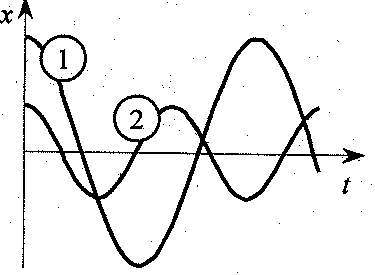 4На рисунке А представлен график зависимости некоторой величины х от времени t. Какой график на рис. Б соответствует колебаниям, происходящим в противофазе с. колебанием, изображенным на рис. А?Ответ _______________На рисунке А представлен график зависимости некоторой величины х от времени t. Какой график на рис. Б соответствует колебаниям, происходящим в противофазе с. колебанием, изображенным на рис. А?Ответ _______________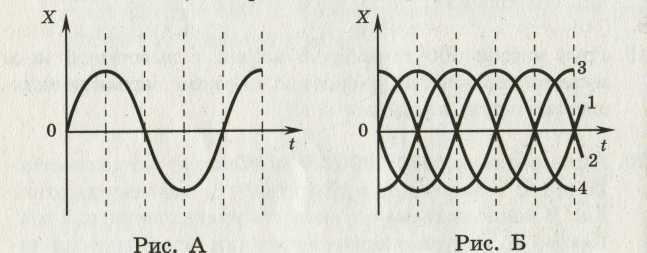 1На фотографии – графики зависимости от времени координаты двух различных маятников. Эти колебания имеютразличные амплитуды, но одинаковые частотыразличные амплитуды и различные частотыодинаковые амплитуды и различные частотыодинаковые амплитуды и одинаковые частотыНа фотографии – графики зависимости от времени координаты двух различных маятников. Эти колебания имеютразличные амплитуды, но одинаковые частотыразличные амплитуды и различные частотыодинаковые амплитуды и различные частотыодинаковые амплитуды и одинаковые частотыНа фотографии – графики зависимости от времени координаты двух различных маятников. Эти колебания имеютразличные амплитуды, но одинаковые частотыразличные амплитуды и различные частотыодинаковые амплитуды и различные частотыодинаковые амплитуды и одинаковые частотыНа фотографии – графики зависимости от времени координаты двух различных маятников. Эти колебания имеютразличные амплитуды, но одинаковые частотыразличные амплитуды и различные частотыодинаковые амплитуды и различные частотыодинаковые амплитуды и одинаковые частотыНа фотографии – графики зависимости от времени координаты двух различных маятников. Эти колебания имеютразличные амплитуды, но одинаковые частотыразличные амплитуды и различные частотыодинаковые амплитуды и различные частотыодинаковые амплитуды и одинаковые частоты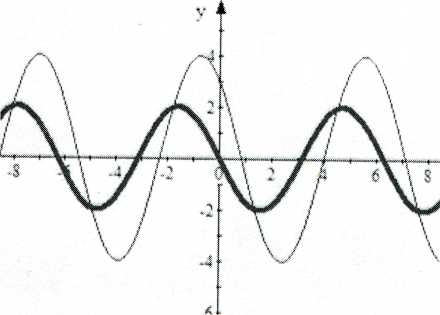 8cos210tСкорость колеблющейся на пружине тележки массой 1 кг изменяется со временем по закону vx = 4cos10t. Какое выражение описывает изменение кинетической энергии тележки?Ответ _______________Скорость колеблющейся на пружине тележки массой 1 кг изменяется со временем по закону vx = 4cos10t. Какое выражение описывает изменение кинетической энергии тележки?Ответ _______________Скорость колеблющейся на пружине тележки массой 1 кг изменяется со временем по закону vx = 4cos10t. Какое выражение описывает изменение кинетической энергии тележки?Ответ _______________Скорость колеблющейся на пружине тележки массой 1 кг изменяется со временем по закону vx = 4cos10t. Какое выражение описывает изменение кинетической энергии тележки?Ответ _______________Скорость колеблющейся на пружине тележки массой 1 кг изменяется со временем по закону vx = 4cos10t. Какое выражение описывает изменение кинетической энергии тележки?Ответ _______________Скорость колеблющейся на пружине тележки массой 1 кг изменяется со временем по закону vx = 4cos10t. Какое выражение описывает изменение кинетической энергии тележки?Ответ _______________Скорость колеблющейся на пружине тележки массой 1 кг изменяется со временем по закону vx = 4cos10t. Какое выражение описывает изменение кинетической энергии тележки?Ответ _______________Скорость колеблющейся на пружине тележки массой 1 кг изменяется со временем по закону vx = 4cos10t. Какое выражение описывает изменение кинетической энергии тележки?Ответ _______________Скорость колеблющейся на пружине тележки массой 1 кг изменяется со временем по закону vx = 4cos10t. Какое выражение описывает изменение кинетической энергии тележки?Ответ _______________Скорость колеблющейся на пружине тележки массой 1 кг изменяется со временем по закону vx = 4cos10t. Какое выражение описывает изменение кинетической энергии тележки?Ответ _______________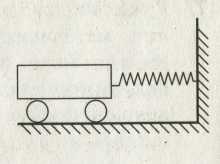 2νТело,  подвешенное на пружине,  совершает гармонические колебания с частотой ν. С какой частотой изменяется кинетическая энергии тела?Ответ _______________Тело,  подвешенное на пружине,  совершает гармонические колебания с частотой ν. С какой частотой изменяется кинетическая энергии тела?Ответ _______________Тело,  подвешенное на пружине,  совершает гармонические колебания с частотой ν. С какой частотой изменяется кинетическая энергии тела?Ответ _______________Тело,  подвешенное на пружине,  совершает гармонические колебания с частотой ν. С какой частотой изменяется кинетическая энергии тела?Ответ _______________Тело,  подвешенное на пружине,  совершает гармонические колебания с частотой ν. С какой частотой изменяется кинетическая энергии тела?Ответ _______________Тело,  подвешенное на пружине,  совершает гармонические колебания с частотой ν. С какой частотой изменяется кинетическая энергии тела?Ответ _______________Тело,  подвешенное на пружине,  совершает гармонические колебания с частотой ν. С какой частотой изменяется кинетическая энергии тела?Ответ _______________Тело,  подвешенное на пружине,  совершает гармонические колебания с частотой ν. С какой частотой изменяется кинетическая энергии тела?Ответ _______________Тело,  подвешенное на пружине,  совершает гармонические колебания с частотой ν. С какой частотой изменяется кинетическая энергии тела?Ответ _______________Тело,  подвешенное на пружине,  совершает гармонические колебания с частотой ν. С какой частотой изменяется кинетическая энергии тела?Ответ _______________Тело,  подвешенное на пружине,  совершает гармонические колебания с частотой ν. С какой частотой изменяется кинетическая энергии тела?Ответ _______________2νТело,  подвешенное на пружине, совершает гармонические колебания с частотой ν.  С какой частотой изменяется потенциальная энергия упругой деформации пружины?Ответ ______________Тело,  подвешенное на пружине, совершает гармонические колебания с частотой ν.  С какой частотой изменяется потенциальная энергия упругой деформации пружины?Ответ ______________Тело,  подвешенное на пружине, совершает гармонические колебания с частотой ν.  С какой частотой изменяется потенциальная энергия упругой деформации пружины?Ответ ______________Тело,  подвешенное на пружине, совершает гармонические колебания с частотой ν.  С какой частотой изменяется потенциальная энергия упругой деформации пружины?Ответ ______________Тело,  подвешенное на пружине, совершает гармонические колебания с частотой ν.  С какой частотой изменяется потенциальная энергия упругой деформации пружины?Ответ ______________Тело,  подвешенное на пружине, совершает гармонические колебания с частотой ν.  С какой частотой изменяется потенциальная энергия упругой деформации пружины?Ответ ______________Тело,  подвешенное на пружине, совершает гармонические колебания с частотой ν.  С какой частотой изменяется потенциальная энергия упругой деформации пружины?Ответ ______________Тело,  подвешенное на пружине, совершает гармонические колебания с частотой ν.  С какой частотой изменяется потенциальная энергия упругой деформации пружины?Ответ ______________Тело,  подвешенное на пружине, совершает гармонические колебания с частотой ν.  С какой частотой изменяется потенциальная энергия упругой деформации пружины?Ответ ______________Тело,  подвешенное на пружине, совершает гармонические колебания с частотой ν.  С какой частотой изменяется потенциальная энергия упругой деформации пружины?Ответ ______________Тело,  подвешенное на пружине, совершает гармонические колебания с частотой ν.  С какой частотой изменяется потенциальная энергия упругой деформации пружины?Ответ ______________4Сколько раз за один период колебаний груза на пружине потенциальная энергия пружины оказывается равной кинетической энергии груза?Ответ _______________Сколько раз за один период колебаний груза на пружине потенциальная энергия пружины оказывается равной кинетической энергии груза?Ответ _______________Сколько раз за один период колебаний груза на пружине потенциальная энергия пружины оказывается равной кинетической энергии груза?Ответ _______________Сколько раз за один период колебаний груза на пружине потенциальная энергия пружины оказывается равной кинетической энергии груза?Ответ _______________Сколько раз за один период колебаний груза на пружине потенциальная энергия пружины оказывается равной кинетической энергии груза?Ответ _______________Сколько раз за один период колебаний груза на пружине потенциальная энергия пружины оказывается равной кинетической энергии груза?Ответ _______________Сколько раз за один период колебаний груза на пружине потенциальная энергия пружины оказывается равной кинетической энергии груза?Ответ _______________Сколько раз за один период колебаний груза на пружине потенциальная энергия пружины оказывается равной кинетической энергии груза?Ответ _______________Сколько раз за один период колебаний груза на пружине потенциальная энергия пружины оказывается равной кинетической энергии груза?Ответ _______________Сколько раз за один период колебаний груза на пружине потенциальная энергия пружины оказывается равной кинетической энергии груза?Ответ _______________Сколько раз за один период колебаний груза на пружине потенциальная энергия пружины оказывается равной кинетической энергии груза?Ответ _______________2Груз, подвешенный на пружине, совершает свободные колебания между точками 1 и 3 (рис.). В каком положении груза его кинетическая энергия максимальна.Ответ _______________Груз, подвешенный на пружине, совершает свободные колебания между точками 1 и 3 (рис.). В каком положении груза его кинетическая энергия максимальна.Ответ _______________Груз, подвешенный на пружине, совершает свободные колебания между точками 1 и 3 (рис.). В каком положении груза его кинетическая энергия максимальна.Ответ _______________Груз, подвешенный на пружине, совершает свободные колебания между точками 1 и 3 (рис.). В каком положении груза его кинетическая энергия максимальна.Ответ _______________Груз, подвешенный на пружине, совершает свободные колебания между точками 1 и 3 (рис.). В каком положении груза его кинетическая энергия максимальна.Ответ _______________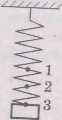 3Брусок, лежащий на плоской поверхности, соединен двумя одинаковыми пружинами со стенками, как показано на рис. Когда груз вывели из положения равновесия, он после нескольких колебаний остановился в точке А. Объясните явление.Сила, действующая на брусок со стороны пружин, компенсируется силой трения покоя.Максимальная сила трения покоя, действующая на брусок, прямо пропорциональна весу бруска.В процессе колебаний не сохраняется механическая энергия из-за трения.Сила трения бруска о поверхность имеет электромагнитную природу.Брусок, лежащий на плоской поверхности, соединен двумя одинаковыми пружинами со стенками, как показано на рис. Когда груз вывели из положения равновесия, он после нескольких колебаний остановился в точке А. Объясните явление.Сила, действующая на брусок со стороны пружин, компенсируется силой трения покоя.Максимальная сила трения покоя, действующая на брусок, прямо пропорциональна весу бруска.В процессе колебаний не сохраняется механическая энергия из-за трения.Сила трения бруска о поверхность имеет электромагнитную природу.Брусок, лежащий на плоской поверхности, соединен двумя одинаковыми пружинами со стенками, как показано на рис. Когда груз вывели из положения равновесия, он после нескольких колебаний остановился в точке А. Объясните явление.Сила, действующая на брусок со стороны пружин, компенсируется силой трения покоя.Максимальная сила трения покоя, действующая на брусок, прямо пропорциональна весу бруска.В процессе колебаний не сохраняется механическая энергия из-за трения.Сила трения бруска о поверхность имеет электромагнитную природу.Брусок, лежащий на плоской поверхности, соединен двумя одинаковыми пружинами со стенками, как показано на рис. Когда груз вывели из положения равновесия, он после нескольких колебаний остановился в точке А. Объясните явление.Сила, действующая на брусок со стороны пружин, компенсируется силой трения покоя.Максимальная сила трения покоя, действующая на брусок, прямо пропорциональна весу бруска.В процессе колебаний не сохраняется механическая энергия из-за трения.Сила трения бруска о поверхность имеет электромагнитную природу.Брусок, лежащий на плоской поверхности, соединен двумя одинаковыми пружинами со стенками, как показано на рис. Когда груз вывели из положения равновесия, он после нескольких колебаний остановился в точке А. Объясните явление.Сила, действующая на брусок со стороны пружин, компенсируется силой трения покоя.Максимальная сила трения покоя, действующая на брусок, прямо пропорциональна весу бруска.В процессе колебаний не сохраняется механическая энергия из-за трения.Сила трения бруска о поверхность имеет электромагнитную природу.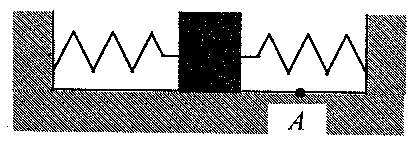 длиннее 16За одно и то же время первый математический маятник совершает одно колебание, а второй — четыре. Как (длиннее, короче) и во сколько раз длина нити первого маятника отличается от длины нити второго?Ответ ________в_______раз(а)За одно и то же время первый математический маятник совершает одно колебание, а второй — четыре. Как (длиннее, короче) и во сколько раз длина нити первого маятника отличается от длины нити второго?Ответ ________в_______раз(а)За одно и то же время первый математический маятник совершает одно колебание, а второй — четыре. Как (длиннее, короче) и во сколько раз длина нити первого маятника отличается от длины нити второго?Ответ ________в_______раз(а)За одно и то же время первый математический маятник совершает одно колебание, а второй — четыре. Как (длиннее, короче) и во сколько раз длина нити первого маятника отличается от длины нити второго?Ответ ________в_______раз(а)За одно и то же время первый математический маятник совершает одно колебание, а второй — четыре. Как (длиннее, короче) и во сколько раз длина нити первого маятника отличается от длины нити второго?Ответ ________в_______раз(а)За одно и то же время первый математический маятник совершает одно колебание, а второй — четыре. Как (длиннее, короче) и во сколько раз длина нити первого маятника отличается от длины нити второго?Ответ ________в_______раз(а)За одно и то же время первый математический маятник совершает одно колебание, а второй — четыре. Как (длиннее, короче) и во сколько раз длина нити первого маятника отличается от длины нити второго?Ответ ________в_______раз(а)За одно и то же время первый математический маятник совершает одно колебание, а второй — четыре. Как (длиннее, короче) и во сколько раз длина нити первого маятника отличается от длины нити второго?Ответ ________в_______раз(а)За одно и то же время первый математический маятник совершает одно колебание, а второй — четыре. Как (длиннее, короче) и во сколько раз длина нити первого маятника отличается от длины нити второго?Ответ ________в_______раз(а)За одно и то же время первый математический маятник совершает одно колебание, а второй — четыре. Как (длиннее, короче) и во сколько раз длина нити первого маятника отличается от длины нити второго?Ответ ________в_______раз(а)За одно и то же время первый математический маятник совершает одно колебание, а второй — четыре. Как (длиннее, короче) и во сколько раз длина нити первого маятника отличается от длины нити второго?Ответ ________в_______раз(а)длиннее 9При свободных колебаниях за одно и то же время первый математический маятник совершает одно колебание, а второй — три. Как (длиннее, короче) и во сколько раз длина нити первого маятника отличается от длины нити второго?Ответ ________в_______раз(а)При свободных колебаниях за одно и то же время первый математический маятник совершает одно колебание, а второй — три. Как (длиннее, короче) и во сколько раз длина нити первого маятника отличается от длины нити второго?Ответ ________в_______раз(а)При свободных колебаниях за одно и то же время первый математический маятник совершает одно колебание, а второй — три. Как (длиннее, короче) и во сколько раз длина нити первого маятника отличается от длины нити второго?Ответ ________в_______раз(а)При свободных колебаниях за одно и то же время первый математический маятник совершает одно колебание, а второй — три. Как (длиннее, короче) и во сколько раз длина нити первого маятника отличается от длины нити второго?Ответ ________в_______раз(а)При свободных колебаниях за одно и то же время первый математический маятник совершает одно колебание, а второй — три. Как (длиннее, короче) и во сколько раз длина нити первого маятника отличается от длины нити второго?Ответ ________в_______раз(а)При свободных колебаниях за одно и то же время первый математический маятник совершает одно колебание, а второй — три. Как (длиннее, короче) и во сколько раз длина нити первого маятника отличается от длины нити второго?Ответ ________в_______раз(а)При свободных колебаниях за одно и то же время первый математический маятник совершает одно колебание, а второй — три. Как (длиннее, короче) и во сколько раз длина нити первого маятника отличается от длины нити второго?Ответ ________в_______раз(а)При свободных колебаниях за одно и то же время первый математический маятник совершает одно колебание, а второй — три. Как (длиннее, короче) и во сколько раз длина нити первого маятника отличается от длины нити второго?Ответ ________в_______раз(а)При свободных колебаниях за одно и то же время первый математический маятник совершает одно колебание, а второй — три. Как (длиннее, короче) и во сколько раз длина нити первого маятника отличается от длины нити второго?Ответ ________в_______раз(а)При свободных колебаниях за одно и то же время первый математический маятник совершает одно колебание, а второй — три. Как (длиннее, короче) и во сколько раз длина нити первого маятника отличается от длины нити второго?Ответ ________в_______раз(а)При свободных колебаниях за одно и то же время первый математический маятник совершает одно колебание, а второй — три. Как (длиннее, короче) и во сколько раз длина нити первого маятника отличается от длины нити второго?Ответ ________в_______раз(а)увеличитьМаятниковые часы спешат. Чтобы часы   шли точно, необходимо увеличить период колебаний маятника. Как для этого надо изменить длину маятника (увеличить, уменьшить)?Ответ _______________Маятниковые часы спешат. Чтобы часы   шли точно, необходимо увеличить период колебаний маятника. Как для этого надо изменить длину маятника (увеличить, уменьшить)?Ответ _______________Маятниковые часы спешат. Чтобы часы   шли точно, необходимо увеличить период колебаний маятника. Как для этого надо изменить длину маятника (увеличить, уменьшить)?Ответ _______________Маятниковые часы спешат. Чтобы часы   шли точно, необходимо увеличить период колебаний маятника. Как для этого надо изменить длину маятника (увеличить, уменьшить)?Ответ _______________Маятниковые часы спешат. Чтобы часы   шли точно, необходимо увеличить период колебаний маятника. Как для этого надо изменить длину маятника (увеличить, уменьшить)?Ответ _______________Маятниковые часы спешат. Чтобы часы   шли точно, необходимо увеличить период колебаний маятника. Как для этого надо изменить длину маятника (увеличить, уменьшить)?Ответ _______________Маятниковые часы спешат. Чтобы часы   шли точно, необходимо увеличить период колебаний маятника. Как для этого надо изменить длину маятника (увеличить, уменьшить)?Ответ _______________Маятниковые часы спешат. Чтобы часы   шли точно, необходимо увеличить период колебаний маятника. Как для этого надо изменить длину маятника (увеличить, уменьшить)?Ответ _______________Маятниковые часы спешат. Чтобы часы   шли точно, необходимо увеличить период колебаний маятника. Как для этого надо изменить длину маятника (увеличить, уменьшить)?Ответ _______________Маятниковые часы спешат. Чтобы часы   шли точно, необходимо увеличить период колебаний маятника. Как для этого надо изменить длину маятника (увеличить, уменьшить)?Ответ _______________Маятниковые часы спешат. Чтобы часы   шли точно, необходимо увеличить период колебаний маятника. Как для этого надо изменить длину маятника (увеличить, уменьшить)?Ответ _______________4Как (увеличится, уменьшится) и во сколько раз изменится период свободных малых колебаний математического маятника,  если его массу увеличить в 4 раза? увеличится в 4 разаувеличится в 2 разауменьшится в 4 разане изменитсяКак (увеличится, уменьшится) и во сколько раз изменится период свободных малых колебаний математического маятника,  если его массу увеличить в 4 раза? увеличится в 4 разаувеличится в 2 разауменьшится в 4 разане изменитсяКак (увеличится, уменьшится) и во сколько раз изменится период свободных малых колебаний математического маятника,  если его массу увеличить в 4 раза? увеличится в 4 разаувеличится в 2 разауменьшится в 4 разане изменитсяКак (увеличится, уменьшится) и во сколько раз изменится период свободных малых колебаний математического маятника,  если его массу увеличить в 4 раза? увеличится в 4 разаувеличится в 2 разауменьшится в 4 разане изменитсяКак (увеличится, уменьшится) и во сколько раз изменится период свободных малых колебаний математического маятника,  если его массу увеличить в 4 раза? увеличится в 4 разаувеличится в 2 разауменьшится в 4 разане изменитсяКак (увеличится, уменьшится) и во сколько раз изменится период свободных малых колебаний математического маятника,  если его массу увеличить в 4 раза? увеличится в 4 разаувеличится в 2 разауменьшится в 4 разане изменитсяКак (увеличится, уменьшится) и во сколько раз изменится период свободных малых колебаний математического маятника,  если его массу увеличить в 4 раза? увеличится в 4 разаувеличится в 2 разауменьшится в 4 разане изменитсяКак (увеличится, уменьшится) и во сколько раз изменится период свободных малых колебаний математического маятника,  если его массу увеличить в 4 раза? увеличится в 4 разаувеличится в 2 разауменьшится в 4 разане изменитсяКак (увеличится, уменьшится) и во сколько раз изменится период свободных малых колебаний математического маятника,  если его массу увеличить в 4 раза? увеличится в 4 разаувеличится в 2 разауменьшится в 4 разане изменитсяКак (увеличится, уменьшится) и во сколько раз изменится период свободных малых колебаний математического маятника,  если его массу увеличить в 4 раза? увеличится в 4 разаувеличится в 2 разауменьшится в 4 разане изменитсяКак (увеличится, уменьшится) и во сколько раз изменится период свободных малых колебаний математического маятника,  если его массу увеличить в 4 раза? увеличится в 4 разаувеличится в 2 разауменьшится в 4 разане изменитсяуменьшится 2Как (увеличится, уменьшится) и во сколько раз изменится период свободных малых колебаний математического маятника, если его длину уменьшить в 4 раза?Ответ ________в_______раз(а)Как (увеличится, уменьшится) и во сколько раз изменится период свободных малых колебаний математического маятника, если его длину уменьшить в 4 раза?Ответ ________в_______раз(а)Как (увеличится, уменьшится) и во сколько раз изменится период свободных малых колебаний математического маятника, если его длину уменьшить в 4 раза?Ответ ________в_______раз(а)Как (увеличится, уменьшится) и во сколько раз изменится период свободных малых колебаний математического маятника, если его длину уменьшить в 4 раза?Ответ ________в_______раз(а)Как (увеличится, уменьшится) и во сколько раз изменится период свободных малых колебаний математического маятника, если его длину уменьшить в 4 раза?Ответ ________в_______раз(а)Как (увеличится, уменьшится) и во сколько раз изменится период свободных малых колебаний математического маятника, если его длину уменьшить в 4 раза?Ответ ________в_______раз(а)Как (увеличится, уменьшится) и во сколько раз изменится период свободных малых колебаний математического маятника, если его длину уменьшить в 4 раза?Ответ ________в_______раз(а)Как (увеличится, уменьшится) и во сколько раз изменится период свободных малых колебаний математического маятника, если его длину уменьшить в 4 раза?Ответ ________в_______раз(а)Как (увеличится, уменьшится) и во сколько раз изменится период свободных малых колебаний математического маятника, если его длину уменьшить в 4 раза?Ответ ________в_______раз(а)Как (увеличится, уменьшится) и во сколько раз изменится период свободных малых колебаний математического маятника, если его длину уменьшить в 4 раза?Ответ ________в_______раз(а)Как (увеличится, уменьшится) и во сколько раз изменится период свободных малых колебаний математического маятника, если его длину уменьшить в 4 раза?Ответ ________в_______раз(а)увеличится 2Как (увеличится, уменьшится) и во сколько раз изменится период свободных малых колебаний математического маятника, если его длину увеличить в 4 раза?Ответ ________в_______раз(а)Как (увеличится, уменьшится) и во сколько раз изменится период свободных малых колебаний математического маятника, если его длину увеличить в 4 раза?Ответ ________в_______раз(а)Как (увеличится, уменьшится) и во сколько раз изменится период свободных малых колебаний математического маятника, если его длину увеличить в 4 раза?Ответ ________в_______раз(а)Как (увеличится, уменьшится) и во сколько раз изменится период свободных малых колебаний математического маятника, если его длину увеличить в 4 раза?Ответ ________в_______раз(а)Как (увеличится, уменьшится) и во сколько раз изменится период свободных малых колебаний математического маятника, если его длину увеличить в 4 раза?Ответ ________в_______раз(а)Как (увеличится, уменьшится) и во сколько раз изменится период свободных малых колебаний математического маятника, если его длину увеличить в 4 раза?Ответ ________в_______раз(а)Как (увеличится, уменьшится) и во сколько раз изменится период свободных малых колебаний математического маятника, если его длину увеличить в 4 раза?Ответ ________в_______раз(а)Как (увеличится, уменьшится) и во сколько раз изменится период свободных малых колебаний математического маятника, если его длину увеличить в 4 раза?Ответ ________в_______раз(а)Как (увеличится, уменьшится) и во сколько раз изменится период свободных малых колебаний математического маятника, если его длину увеличить в 4 раза?Ответ ________в_______раз(а)Как (увеличится, уменьшится) и во сколько раз изменится период свободных малых колебаний математического маятника, если его длину увеличить в 4 раза?Ответ ________в_______раз(а)Как (увеличится, уменьшится) и во сколько раз изменится период свободных малых колебаний математического маятника, если его длину увеличить в 4 раза?Ответ ________в_______раз(а)увеличится 2Как (увеличится, уменьшится) и во сколько раз изменится период свободных малых колебаний математического маятника, если и длину, и массу его груза увеличить в 4 раза?Ответ ________в_______раз(а)Как (увеличится, уменьшится) и во сколько раз изменится период свободных малых колебаний математического маятника, если и длину, и массу его груза увеличить в 4 раза?Ответ ________в_______раз(а)Как (увеличится, уменьшится) и во сколько раз изменится период свободных малых колебаний математического маятника, если и длину, и массу его груза увеличить в 4 раза?Ответ ________в_______раз(а)Как (увеличится, уменьшится) и во сколько раз изменится период свободных малых колебаний математического маятника, если и длину, и массу его груза увеличить в 4 раза?Ответ ________в_______раз(а)Как (увеличится, уменьшится) и во сколько раз изменится период свободных малых колебаний математического маятника, если и длину, и массу его груза увеличить в 4 раза?Ответ ________в_______раз(а)Как (увеличится, уменьшится) и во сколько раз изменится период свободных малых колебаний математического маятника, если и длину, и массу его груза увеличить в 4 раза?Ответ ________в_______раз(а)Как (увеличится, уменьшится) и во сколько раз изменится период свободных малых колебаний математического маятника, если и длину, и массу его груза увеличить в 4 раза?Ответ ________в_______раз(а)Как (увеличится, уменьшится) и во сколько раз изменится период свободных малых колебаний математического маятника, если и длину, и массу его груза увеличить в 4 раза?Ответ ________в_______раз(а)Как (увеличится, уменьшится) и во сколько раз изменится период свободных малых колебаний математического маятника, если и длину, и массу его груза увеличить в 4 раза?Ответ ________в_______раз(а)Как (увеличится, уменьшится) и во сколько раз изменится период свободных малых колебаний математического маятника, если и длину, и массу его груза увеличить в 4 раза?Ответ ________в_______раз(а)Как (увеличится, уменьшится) и во сколько раз изменится период свободных малых колебаний математического маятника, если и длину, и массу его груза увеличить в 4 раза?Ответ ________в_______раз(а)увеличится 3Как (увеличится, уменьшится) и во сколько раз изменится частота свободных гармонических колебаний математического маятника, если и длину, и массу его груза уменьшить в 9 раз?Ответ ________в_______раз(а)Как (увеличится, уменьшится) и во сколько раз изменится частота свободных гармонических колебаний математического маятника, если и длину, и массу его груза уменьшить в 9 раз?Ответ ________в_______раз(а)Как (увеличится, уменьшится) и во сколько раз изменится частота свободных гармонических колебаний математического маятника, если и длину, и массу его груза уменьшить в 9 раз?Ответ ________в_______раз(а)Как (увеличится, уменьшится) и во сколько раз изменится частота свободных гармонических колебаний математического маятника, если и длину, и массу его груза уменьшить в 9 раз?Ответ ________в_______раз(а)Как (увеличится, уменьшится) и во сколько раз изменится частота свободных гармонических колебаний математического маятника, если и длину, и массу его груза уменьшить в 9 раз?Ответ ________в_______раз(а)Как (увеличится, уменьшится) и во сколько раз изменится частота свободных гармонических колебаний математического маятника, если и длину, и массу его груза уменьшить в 9 раз?Ответ ________в_______раз(а)Как (увеличится, уменьшится) и во сколько раз изменится частота свободных гармонических колебаний математического маятника, если и длину, и массу его груза уменьшить в 9 раз?Ответ ________в_______раз(а)Как (увеличится, уменьшится) и во сколько раз изменится частота свободных гармонических колебаний математического маятника, если и длину, и массу его груза уменьшить в 9 раз?Ответ ________в_______раз(а)Как (увеличится, уменьшится) и во сколько раз изменится частота свободных гармонических колебаний математического маятника, если и длину, и массу его груза уменьшить в 9 раз?Ответ ________в_______раз(а)Как (увеличится, уменьшится) и во сколько раз изменится частота свободных гармонических колебаний математического маятника, если и длину, и массу его груза уменьшить в 9 раз?Ответ ________в_______раз(а)Как (увеличится, уменьшится) и во сколько раз изменится частота свободных гармонических колебаний математического маятника, если и длину, и массу его груза уменьшить в 9 раз?Ответ ________в_______раз(а)39,2Чему равно ускорение свободного падения на некоторой планете, если на этой планете период колебаний секундного земного математического маятника равен 0,5с?Ответ _______________ м/с2Чему равно ускорение свободного падения на некоторой планете, если на этой планете период колебаний секундного земного математического маятника равен 0,5с?Ответ _______________ м/с2Чему равно ускорение свободного падения на некоторой планете, если на этой планете период колебаний секундного земного математического маятника равен 0,5с?Ответ _______________ м/с2Чему равно ускорение свободного падения на некоторой планете, если на этой планете период колебаний секундного земного математического маятника равен 0,5с?Ответ _______________ м/с2Чему равно ускорение свободного падения на некоторой планете, если на этой планете период колебаний секундного земного математического маятника равен 0,5с?Ответ _______________ м/с2Чему равно ускорение свободного падения на некоторой планете, если на этой планете период колебаний секундного земного математического маятника равен 0,5с?Ответ _______________ м/с2Чему равно ускорение свободного падения на некоторой планете, если на этой планете период колебаний секундного земного математического маятника равен 0,5с?Ответ _______________ м/с2Чему равно ускорение свободного падения на некоторой планете, если на этой планете период колебаний секундного земного математического маятника равен 0,5с?Ответ _______________ м/с2Чему равно ускорение свободного падения на некоторой планете, если на этой планете период колебаний секундного земного математического маятника равен 0,5с?Ответ _______________ м/с2Чему равно ускорение свободного падения на некоторой планете, если на этой планете период колебаний секундного земного математического маятника равен 0,5с?Ответ _______________ м/с2Чему равно ускорение свободного падения на некоторой планете, если на этой планете период колебаний секундного земного математического маятника равен 0,5с?Ответ _______________ м/с25Математический маятник, длина нити которого l = , совершает гармонические колебания с амплитудой x0 = . Определите максимальное значение скорости шарика v0.Ответ _______________ см/сМатематический маятник, длина нити которого l = , совершает гармонические колебания с амплитудой x0 = . Определите максимальное значение скорости шарика v0.Ответ _______________ см/сМатематический маятник, длина нити которого l = , совершает гармонические колебания с амплитудой x0 = . Определите максимальное значение скорости шарика v0.Ответ _______________ см/сМатематический маятник, длина нити которого l = , совершает гармонические колебания с амплитудой x0 = . Определите максимальное значение скорости шарика v0.Ответ _______________ см/сМатематический маятник, длина нити которого l = , совершает гармонические колебания с амплитудой x0 = . Определите максимальное значение скорости шарика v0.Ответ _______________ см/сМатематический маятник, длина нити которого l = , совершает гармонические колебания с амплитудой x0 = . Определите максимальное значение скорости шарика v0.Ответ _______________ см/сМатематический маятник, длина нити которого l = , совершает гармонические колебания с амплитудой x0 = . Определите максимальное значение скорости шарика v0.Ответ _______________ см/сМатематический маятник, длина нити которого l = , совершает гармонические колебания с амплитудой x0 = . Определите максимальное значение скорости шарика v0.Ответ _______________ см/сМатематический маятник, длина нити которого l = , совершает гармонические колебания с амплитудой x0 = . Определите максимальное значение скорости шарика v0.Ответ _______________ см/сМатематический маятник, длина нити которого l = , совершает гармонические колебания с амплитудой x0 = . Определите максимальное значение скорости шарика v0.Ответ _______________ см/сМатематический маятник, длина нити которого l = , совершает гармонические колебания с амплитудой x0 = . Определите максимальное значение скорости шарика v0.Ответ _______________ см/с10На рис. приведен график изменения координаты математического маятника от времени x(t). Определите длину l этого маятника.Ответ _______________ мНа рис. приведен график изменения координаты математического маятника от времени x(t). Определите длину l этого маятника.Ответ _______________ мНа рис. приведен график изменения координаты математического маятника от времени x(t). Определите длину l этого маятника.Ответ _______________ м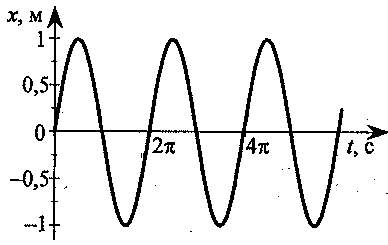 1Математический маятник совершает незатухающие колебания с периодом 4 с. В момент времени t = 0 отклонение груза маятника от положения равновесия максимально. Сколько раз кинетическая энергия маятника достигнет своего максимального значения к моменту времени 2 с?Ответ _______________Математический маятник совершает незатухающие колебания с периодом 4 с. В момент времени t = 0 отклонение груза маятника от положения равновесия максимально. Сколько раз кинетическая энергия маятника достигнет своего максимального значения к моменту времени 2 с?Ответ _______________Математический маятник совершает незатухающие колебания с периодом 4 с. В момент времени t = 0 отклонение груза маятника от положения равновесия максимально. Сколько раз кинетическая энергия маятника достигнет своего максимального значения к моменту времени 2 с?Ответ _______________Математический маятник совершает незатухающие колебания с периодом 4 с. В момент времени t = 0 отклонение груза маятника от положения равновесия максимально. Сколько раз кинетическая энергия маятника достигнет своего максимального значения к моменту времени 2 с?Ответ _______________Математический маятник совершает незатухающие колебания с периодом 4 с. В момент времени t = 0 отклонение груза маятника от положения равновесия максимально. Сколько раз кинетическая энергия маятника достигнет своего максимального значения к моменту времени 2 с?Ответ _______________Математический маятник совершает незатухающие колебания с периодом 4 с. В момент времени t = 0 отклонение груза маятника от положения равновесия максимально. Сколько раз кинетическая энергия маятника достигнет своего максимального значения к моменту времени 2 с?Ответ _______________Математический маятник совершает незатухающие колебания с периодом 4 с. В момент времени t = 0 отклонение груза маятника от положения равновесия максимально. Сколько раз кинетическая энергия маятника достигнет своего максимального значения к моменту времени 2 с?Ответ _______________Математический маятник совершает незатухающие колебания с периодом 4 с. В момент времени t = 0 отклонение груза маятника от положения равновесия максимально. Сколько раз кинетическая энергия маятника достигнет своего максимального значения к моменту времени 2 с?Ответ _______________Математический маятник совершает незатухающие колебания с периодом 4 с. В момент времени t = 0 отклонение груза маятника от положения равновесия максимально. Сколько раз кинетическая энергия маятника достигнет своего максимального значения к моменту времени 2 с?Ответ _______________Математический маятник совершает незатухающие колебания с периодом 4 с. В момент времени t = 0 отклонение груза маятника от положения равновесия максимально. Сколько раз кинетическая энергия маятника достигнет своего максимального значения к моменту времени 2 с?Ответ _______________Математический маятник совершает незатухающие колебания с периодом 4 с. В момент времени t = 0 отклонение груза маятника от положения равновесия максимально. Сколько раз кинетическая энергия маятника достигнет своего максимального значения к моменту времени 2 с?Ответ _______________ВГНеобходимо экспериментально установить, зависит ли период колебаний математического маятника от массы груза. Какую из указанных пар маятников можно использовать для этой цели?Ответ _______и________Необходимо экспериментально установить, зависит ли период колебаний математического маятника от массы груза. Какую из указанных пар маятников можно использовать для этой цели?Ответ _______и________Необходимо экспериментально установить, зависит ли период колебаний математического маятника от массы груза. Какую из указанных пар маятников можно использовать для этой цели?Ответ _______и________Необходимо экспериментально установить, зависит ли период колебаний математического маятника от массы груза. Какую из указанных пар маятников можно использовать для этой цели?Ответ _______и________Необходимо экспериментально установить, зависит ли период колебаний математического маятника от массы груза. Какую из указанных пар маятников можно использовать для этой цели?Ответ _______и________Необходимо экспериментально установить, зависит ли период колебаний математического маятника от массы груза. Какую из указанных пар маятников можно использовать для этой цели?Ответ _______и________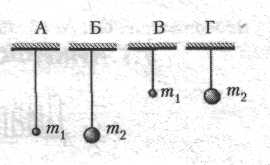 увеличить 4Массивный шарик, подвешенный на пружине, совершает гармонические колебания вдоль вертикальной прямой. Как (увеличить, уменьшить) и во сколько раз надо изменить массу шарика, чтобы увеличить период колебаний в 2 раза? Ответ ________в_______раз(а)Массивный шарик, подвешенный на пружине, совершает гармонические колебания вдоль вертикальной прямой. Как (увеличить, уменьшить) и во сколько раз надо изменить массу шарика, чтобы увеличить период колебаний в 2 раза? Ответ ________в_______раз(а)Массивный шарик, подвешенный на пружине, совершает гармонические колебания вдоль вертикальной прямой. Как (увеличить, уменьшить) и во сколько раз надо изменить массу шарика, чтобы увеличить период колебаний в 2 раза? Ответ ________в_______раз(а)Массивный шарик, подвешенный на пружине, совершает гармонические колебания вдоль вертикальной прямой. Как (увеличить, уменьшить) и во сколько раз надо изменить массу шарика, чтобы увеличить период колебаний в 2 раза? Ответ ________в_______раз(а)Массивный шарик, подвешенный на пружине, совершает гармонические колебания вдоль вертикальной прямой. Как (увеличить, уменьшить) и во сколько раз надо изменить массу шарика, чтобы увеличить период колебаний в 2 раза? Ответ ________в_______раз(а)Массивный шарик, подвешенный на пружине, совершает гармонические колебания вдоль вертикальной прямой. Как (увеличить, уменьшить) и во сколько раз надо изменить массу шарика, чтобы увеличить период колебаний в 2 раза? Ответ ________в_______раз(а)Массивный шарик, подвешенный на пружине, совершает гармонические колебания вдоль вертикальной прямой. Как (увеличить, уменьшить) и во сколько раз надо изменить массу шарика, чтобы увеличить период колебаний в 2 раза? Ответ ________в_______раз(а)Массивный шарик, подвешенный на пружине, совершает гармонические колебания вдоль вертикальной прямой. Как (увеличить, уменьшить) и во сколько раз надо изменить массу шарика, чтобы увеличить период колебаний в 2 раза? Ответ ________в_______раз(а)Массивный шарик, подвешенный на пружине, совершает гармонические колебания вдоль вертикальной прямой. Как (увеличить, уменьшить) и во сколько раз надо изменить массу шарика, чтобы увеличить период колебаний в 2 раза? Ответ ________в_______раз(а)Массивный шарик, подвешенный на пружине, совершает гармонические колебания вдоль вертикальной прямой. Как (увеличить, уменьшить) и во сколько раз надо изменить массу шарика, чтобы увеличить период колебаний в 2 раза? Ответ ________в_______раз(а)Массивный шарик, подвешенный на пружине, совершает гармонические колебания вдоль вертикальной прямой. Как (увеличить, уменьшить) и во сколько раз надо изменить массу шарика, чтобы увеличить период колебаний в 2 раза? Ответ ________в_______раз(а)1600Груз, подвешенный на пружине жесткостью 400 Н/м совершает свободные гармонические колебания. Какой должна быть жесткость пружины, чтобы частота колебаний этого же груза увеличилась в 2 раза?Ответ _______________ Н/мГруз, подвешенный на пружине жесткостью 400 Н/м совершает свободные гармонические колебания. Какой должна быть жесткость пружины, чтобы частота колебаний этого же груза увеличилась в 2 раза?Ответ _______________ Н/мГруз, подвешенный на пружине жесткостью 400 Н/м совершает свободные гармонические колебания. Какой должна быть жесткость пружины, чтобы частота колебаний этого же груза увеличилась в 2 раза?Ответ _______________ Н/мГруз, подвешенный на пружине жесткостью 400 Н/м совершает свободные гармонические колебания. Какой должна быть жесткость пружины, чтобы частота колебаний этого же груза увеличилась в 2 раза?Ответ _______________ Н/мГруз, подвешенный на пружине жесткостью 400 Н/м совершает свободные гармонические колебания. Какой должна быть жесткость пружины, чтобы частота колебаний этого же груза увеличилась в 2 раза?Ответ _______________ Н/мГруз, подвешенный на пружине жесткостью 400 Н/м совершает свободные гармонические колебания. Какой должна быть жесткость пружины, чтобы частота колебаний этого же груза увеличилась в 2 раза?Ответ _______________ Н/мГруз, подвешенный на пружине жесткостью 400 Н/м совершает свободные гармонические колебания. Какой должна быть жесткость пружины, чтобы частота колебаний этого же груза увеличилась в 2 раза?Ответ _______________ Н/мГруз, подвешенный на пружине жесткостью 400 Н/м совершает свободные гармонические колебания. Какой должна быть жесткость пружины, чтобы частота колебаний этого же груза увеличилась в 2 раза?Ответ _______________ Н/мГруз, подвешенный на пружине жесткостью 400 Н/м совершает свободные гармонические колебания. Какой должна быть жесткость пружины, чтобы частота колебаний этого же груза увеличилась в 2 раза?Ответ _______________ Н/мГруз, подвешенный на пружине жесткостью 400 Н/м совершает свободные гармонические колебания. Какой должна быть жесткость пружины, чтобы частота колебаний этого же груза увеличилась в 2 раза?Ответ _______________ Н/мГруз, подвешенный на пружине жесткостью 400 Н/м совершает свободные гармонические колебания. Какой должна быть жесткость пружины, чтобы частота колебаний этого же груза увеличилась в 2 раза?Ответ _______________ Н/м0,1Груз, подвешенный на пружине жесткостью 250 Н/м, совершает свободные колебания с циклической частотой 50 с-1. Чему равна его масса? Ответ _______________ кгГруз, подвешенный на пружине жесткостью 250 Н/м, совершает свободные колебания с циклической частотой 50 с-1. Чему равна его масса? Ответ _______________ кгГруз, подвешенный на пружине жесткостью 250 Н/м, совершает свободные колебания с циклической частотой 50 с-1. Чему равна его масса? Ответ _______________ кгГруз, подвешенный на пружине жесткостью 250 Н/м, совершает свободные колебания с циклической частотой 50 с-1. Чему равна его масса? Ответ _______________ кгГруз, подвешенный на пружине жесткостью 250 Н/м, совершает свободные колебания с циклической частотой 50 с-1. Чему равна его масса? Ответ _______________ кгГруз, подвешенный на пружине жесткостью 250 Н/м, совершает свободные колебания с циклической частотой 50 с-1. Чему равна его масса? Ответ _______________ кгГруз, подвешенный на пружине жесткостью 250 Н/м, совершает свободные колебания с циклической частотой 50 с-1. Чему равна его масса? Ответ _______________ кгГруз, подвешенный на пружине жесткостью 250 Н/м, совершает свободные колебания с циклической частотой 50 с-1. Чему равна его масса? Ответ _______________ кгГруз, подвешенный на пружине жесткостью 250 Н/м, совершает свободные колебания с циклической частотой 50 с-1. Чему равна его масса? Ответ _______________ кгГруз, подвешенный на пружине жесткостью 250 Н/м, совершает свободные колебания с циклической частотой 50 с-1. Чему равна его масса? Ответ _______________ кгГруз, подвешенный на пружине жесткостью 250 Н/м, совершает свободные колебания с циклической частотой 50 с-1. Чему равна его масса? Ответ _______________ кг40Груз массой 0,16 кг, подвешенный на легкой пружине, совершает свободные гармонические колебания. Какой массы груз надо подвесить к той же пружине, чтобы частота колебаний увеличилась в 2 раза?Ответ _______________гГруз массой 0,16 кг, подвешенный на легкой пружине, совершает свободные гармонические колебания. Какой массы груз надо подвесить к той же пружине, чтобы частота колебаний увеличилась в 2 раза?Ответ _______________гГруз массой 0,16 кг, подвешенный на легкой пружине, совершает свободные гармонические колебания. Какой массы груз надо подвесить к той же пружине, чтобы частота колебаний увеличилась в 2 раза?Ответ _______________гГруз массой 0,16 кг, подвешенный на легкой пружине, совершает свободные гармонические колебания. Какой массы груз надо подвесить к той же пружине, чтобы частота колебаний увеличилась в 2 раза?Ответ _______________гГруз массой 0,16 кг, подвешенный на легкой пружине, совершает свободные гармонические колебания. Какой массы груз надо подвесить к той же пружине, чтобы частота колебаний увеличилась в 2 раза?Ответ _______________гГруз массой 0,16 кг, подвешенный на легкой пружине, совершает свободные гармонические колебания. Какой массы груз надо подвесить к той же пружине, чтобы частота колебаний увеличилась в 2 раза?Ответ _______________гГруз массой 0,16 кг, подвешенный на легкой пружине, совершает свободные гармонические колебания. Какой массы груз надо подвесить к той же пружине, чтобы частота колебаний увеличилась в 2 раза?Ответ _______________гГруз массой 0,16 кг, подвешенный на легкой пружине, совершает свободные гармонические колебания. Какой массы груз надо подвесить к той же пружине, чтобы частота колебаний увеличилась в 2 раза?Ответ _______________гГруз массой 0,16 кг, подвешенный на легкой пружине, совершает свободные гармонические колебания. Какой массы груз надо подвесить к той же пружине, чтобы частота колебаний увеличилась в 2 раза?Ответ _______________гГруз массой 0,16 кг, подвешенный на легкой пружине, совершает свободные гармонические колебания. Какой массы груз надо подвесить к той же пружине, чтобы частота колебаний увеличилась в 2 раза?Ответ _______________гГруз массой 0,16 кг, подвешенный на легкой пружине, совершает свободные гармонические колебания. Какой массы груз надо подвесить к той же пружине, чтобы частота колебаний увеличилась в 2 раза?Ответ _______________г0,5С какой скоростью проходит положение равновесия груз пружинного маятника, имеющий массу 0,1 кг, если жесткость пружины 10 Н/м, а амплитуда свободных гармонических колебаний 5 см?Ответ _______________ м/сС какой скоростью проходит положение равновесия груз пружинного маятника, имеющий массу 0,1 кг, если жесткость пружины 10 Н/м, а амплитуда свободных гармонических колебаний 5 см?Ответ _______________ м/сС какой скоростью проходит положение равновесия груз пружинного маятника, имеющий массу 0,1 кг, если жесткость пружины 10 Н/м, а амплитуда свободных гармонических колебаний 5 см?Ответ _______________ м/сС какой скоростью проходит положение равновесия груз пружинного маятника, имеющий массу 0,1 кг, если жесткость пружины 10 Н/м, а амплитуда свободных гармонических колебаний 5 см?Ответ _______________ м/сС какой скоростью проходит положение равновесия груз пружинного маятника, имеющий массу 0,1 кг, если жесткость пружины 10 Н/м, а амплитуда свободных гармонических колебаний 5 см?Ответ _______________ м/сС какой скоростью проходит положение равновесия груз пружинного маятника, имеющий массу 0,1 кг, если жесткость пружины 10 Н/м, а амплитуда свободных гармонических колебаний 5 см?Ответ _______________ м/сС какой скоростью проходит положение равновесия груз пружинного маятника, имеющий массу 0,1 кг, если жесткость пружины 10 Н/м, а амплитуда свободных гармонических колебаний 5 см?Ответ _______________ м/сС какой скоростью проходит положение равновесия груз пружинного маятника, имеющий массу 0,1 кг, если жесткость пружины 10 Н/м, а амплитуда свободных гармонических колебаний 5 см?Ответ _______________ м/сС какой скоростью проходит положение равновесия груз пружинного маятника, имеющий массу 0,1 кг, если жесткость пружины 10 Н/м, а амплитуда свободных гармонических колебаний 5 см?Ответ _______________ м/сС какой скоростью проходит положение равновесия груз пружинного маятника, имеющий массу 0,1 кг, если жесткость пружины 10 Н/м, а амплитуда свободных гармонических колебаний 5 см?Ответ _______________ м/сС какой скоростью проходит положение равновесия груз пружинного маятника, имеющий массу 0,1 кг, если жесткость пружины 10 Н/м, а амплитуда свободных гармонических колебаний 5 см?Ответ _______________ м/с0,4Амплитуда  малых   свободных   колебаний   пружинного маятника 4 см, масса груза 400 г, жесткость пружины 40 Н/м. Чему равна максимальная скорость колеблющегося груза? Ответ _______________ м/сАмплитуда  малых   свободных   колебаний   пружинного маятника 4 см, масса груза 400 г, жесткость пружины 40 Н/м. Чему равна максимальная скорость колеблющегося груза? Ответ _______________ м/сАмплитуда  малых   свободных   колебаний   пружинного маятника 4 см, масса груза 400 г, жесткость пружины 40 Н/м. Чему равна максимальная скорость колеблющегося груза? Ответ _______________ м/сАмплитуда  малых   свободных   колебаний   пружинного маятника 4 см, масса груза 400 г, жесткость пружины 40 Н/м. Чему равна максимальная скорость колеблющегося груза? Ответ _______________ м/сАмплитуда  малых   свободных   колебаний   пружинного маятника 4 см, масса груза 400 г, жесткость пружины 40 Н/м. Чему равна максимальная скорость колеблющегося груза? Ответ _______________ м/сАмплитуда  малых   свободных   колебаний   пружинного маятника 4 см, масса груза 400 г, жесткость пружины 40 Н/м. Чему равна максимальная скорость колеблющегося груза? Ответ _______________ м/сАмплитуда  малых   свободных   колебаний   пружинного маятника 4 см, масса груза 400 г, жесткость пружины 40 Н/м. Чему равна максимальная скорость колеблющегося груза? Ответ _______________ м/сАмплитуда  малых   свободных   колебаний   пружинного маятника 4 см, масса груза 400 г, жесткость пружины 40 Н/м. Чему равна максимальная скорость колеблющегося груза? Ответ _______________ м/сАмплитуда  малых   свободных   колебаний   пружинного маятника 4 см, масса груза 400 г, жесткость пружины 40 Н/м. Чему равна максимальная скорость колеблющегося груза? Ответ _______________ м/сАмплитуда  малых   свободных   колебаний   пружинного маятника 4 см, масса груза 400 г, жесткость пружины 40 Н/м. Чему равна максимальная скорость колеблющегося груза? Ответ _______________ м/сАмплитуда  малых   свободных   колебаний   пружинного маятника 4 см, масса груза 400 г, жесткость пружины 40 Н/м. Чему равна максимальная скорость колеблющегося груза? Ответ _______________ м/с2Период колебаний потенциальной энергии пружинного маятника 1 с. Каким будет период ее колебаний, если массу груза маятника увеличить в 2 раза, а жесткость пружины вдвое уменьшить?Ответ _______________сПериод колебаний потенциальной энергии пружинного маятника 1 с. Каким будет период ее колебаний, если массу груза маятника увеличить в 2 раза, а жесткость пружины вдвое уменьшить?Ответ _______________сПериод колебаний потенциальной энергии пружинного маятника 1 с. Каким будет период ее колебаний, если массу груза маятника увеличить в 2 раза, а жесткость пружины вдвое уменьшить?Ответ _______________сПериод колебаний потенциальной энергии пружинного маятника 1 с. Каким будет период ее колебаний, если массу груза маятника увеличить в 2 раза, а жесткость пружины вдвое уменьшить?Ответ _______________сПериод колебаний потенциальной энергии пружинного маятника 1 с. Каким будет период ее колебаний, если массу груза маятника увеличить в 2 раза, а жесткость пружины вдвое уменьшить?Ответ _______________сПериод колебаний потенциальной энергии пружинного маятника 1 с. Каким будет период ее колебаний, если массу груза маятника увеличить в 2 раза, а жесткость пружины вдвое уменьшить?Ответ _______________сПериод колебаний потенциальной энергии пружинного маятника 1 с. Каким будет период ее колебаний, если массу груза маятника увеличить в 2 раза, а жесткость пружины вдвое уменьшить?Ответ _______________сПериод колебаний потенциальной энергии пружинного маятника 1 с. Каким будет период ее колебаний, если массу груза маятника увеличить в 2 раза, а жесткость пружины вдвое уменьшить?Ответ _______________сПериод колебаний потенциальной энергии пружинного маятника 1 с. Каким будет период ее колебаний, если массу груза маятника увеличить в 2 раза, а жесткость пружины вдвое уменьшить?Ответ _______________сПериод колебаний потенциальной энергии пружинного маятника 1 с. Каким будет период ее колебаний, если массу груза маятника увеличить в 2 раза, а жесткость пружины вдвое уменьшить?Ответ _______________сПериод колебаний потенциальной энергии пружинного маятника 1 с. Каким будет период ее колебаний, если массу груза маятника увеличить в 2 раза, а жесткость пружины вдвое уменьшить?Ответ _______________сувеличилась 1,4Полная механическая энергия пружинного маятника увеличилась в 2 раза. Как (увеличилась, уменьшилась) и во сколько раз изменилась амплитуда колебаний? (ответ округлите до десятых).Ответ ________в_______раз(а)Полная механическая энергия пружинного маятника увеличилась в 2 раза. Как (увеличилась, уменьшилась) и во сколько раз изменилась амплитуда колебаний? (ответ округлите до десятых).Ответ ________в_______раз(а)Полная механическая энергия пружинного маятника увеличилась в 2 раза. Как (увеличилась, уменьшилась) и во сколько раз изменилась амплитуда колебаний? (ответ округлите до десятых).Ответ ________в_______раз(а)Полная механическая энергия пружинного маятника увеличилась в 2 раза. Как (увеличилась, уменьшилась) и во сколько раз изменилась амплитуда колебаний? (ответ округлите до десятых).Ответ ________в_______раз(а)Полная механическая энергия пружинного маятника увеличилась в 2 раза. Как (увеличилась, уменьшилась) и во сколько раз изменилась амплитуда колебаний? (ответ округлите до десятых).Ответ ________в_______раз(а)Полная механическая энергия пружинного маятника увеличилась в 2 раза. Как (увеличилась, уменьшилась) и во сколько раз изменилась амплитуда колебаний? (ответ округлите до десятых).Ответ ________в_______раз(а)Полная механическая энергия пружинного маятника увеличилась в 2 раза. Как (увеличилась, уменьшилась) и во сколько раз изменилась амплитуда колебаний? (ответ округлите до десятых).Ответ ________в_______раз(а)Полная механическая энергия пружинного маятника увеличилась в 2 раза. Как (увеличилась, уменьшилась) и во сколько раз изменилась амплитуда колебаний? (ответ округлите до десятых).Ответ ________в_______раз(а)Полная механическая энергия пружинного маятника увеличилась в 2 раза. Как (увеличилась, уменьшилась) и во сколько раз изменилась амплитуда колебаний? (ответ округлите до десятых).Ответ ________в_______раз(а)Полная механическая энергия пружинного маятника увеличилась в 2 раза. Как (увеличилась, уменьшилась) и во сколько раз изменилась амплитуда колебаний? (ответ округлите до десятых).Ответ ________в_______раз(а)Полная механическая энергия пружинного маятника увеличилась в 2 раза. Как (увеличилась, уменьшилась) и во сколько раз изменилась амплитуда колебаний? (ответ округлите до десятых).Ответ ________в_______раз(а)0,25Смещение груза пружинного маятника меняется с течением времени по закону x = A sin t, где Т = 1 с. Через какое минимальное время, начиная с момента t = 0 потенциальная энергия маятника достигнет половины своего максимума?Ответ _______________сСмещение груза пружинного маятника меняется с течением времени по закону x = A sin t, где Т = 1 с. Через какое минимальное время, начиная с момента t = 0 потенциальная энергия маятника достигнет половины своего максимума?Ответ _______________сСмещение груза пружинного маятника меняется с течением времени по закону x = A sin t, где Т = 1 с. Через какое минимальное время, начиная с момента t = 0 потенциальная энергия маятника достигнет половины своего максимума?Ответ _______________сСмещение груза пружинного маятника меняется с течением времени по закону x = A sin t, где Т = 1 с. Через какое минимальное время, начиная с момента t = 0 потенциальная энергия маятника достигнет половины своего максимума?Ответ _______________сСмещение груза пружинного маятника меняется с течением времени по закону x = A sin t, где Т = 1 с. Через какое минимальное время, начиная с момента t = 0 потенциальная энергия маятника достигнет половины своего максимума?Ответ _______________сСмещение груза пружинного маятника меняется с течением времени по закону x = A sin t, где Т = 1 с. Через какое минимальное время, начиная с момента t = 0 потенциальная энергия маятника достигнет половины своего максимума?Ответ _______________сСмещение груза пружинного маятника меняется с течением времени по закону x = A sin t, где Т = 1 с. Через какое минимальное время, начиная с момента t = 0 потенциальная энергия маятника достигнет половины своего максимума?Ответ _______________сСмещение груза пружинного маятника меняется с течением времени по закону x = A sin t, где Т = 1 с. Через какое минимальное время, начиная с момента t = 0 потенциальная энергия маятника достигнет половины своего максимума?Ответ _______________сСмещение груза пружинного маятника меняется с течением времени по закону x = A sin t, где Т = 1 с. Через какое минимальное время, начиная с момента t = 0 потенциальная энергия маятника достигнет половины своего максимума?Ответ _______________сСмещение груза пружинного маятника меняется с течением времени по закону x = A sin t, где Т = 1 с. Через какое минимальное время, начиная с момента t = 0 потенциальная энергия маятника достигнет половины своего максимума?Ответ _______________сСмещение груза пружинного маятника меняется с течением времени по закону x = A sin t, где Т = 1 с. Через какое минимальное время, начиная с момента t = 0 потенциальная энергия маятника достигнет половины своего максимума?Ответ _______________сБНеобходимо экспериментально проверить, зависит ли период колебаний пружинного   маятника от массы груза. Какую пару маятников нужно использовать для такой проверки?Ответ _______________Необходимо экспериментально проверить, зависит ли период колебаний пружинного   маятника от массы груза. Какую пару маятников нужно использовать для такой проверки?Ответ _______________Необходимо экспериментально проверить, зависит ли период колебаний пружинного   маятника от массы груза. Какую пару маятников нужно использовать для такой проверки?Ответ _______________Необходимо экспериментально проверить, зависит ли период колебаний пружинного   маятника от массы груза. Какую пару маятников нужно использовать для такой проверки?Ответ _______________Необходимо экспериментально проверить, зависит ли период колебаний пружинного   маятника от массы груза. Какую пару маятников нужно использовать для такой проверки?Ответ _______________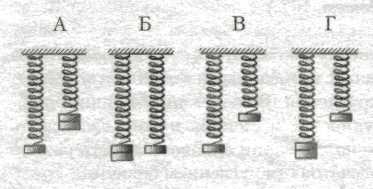 3Ученик изучал в школьной лаборатории колебания пружинного маятника. Результаты измерения каких величин дадут ему возможность рассчитать период колебаний маятника?1) массы маятника m и знание табличного значения ускорения свободного падения g2) амплитуды колебаний маятника А и его массы m3) коэффициента упругости пружины k и массы маятника m4) амплитуды колебаний маятника А и коэффициента упругости пружины kУченик изучал в школьной лаборатории колебания пружинного маятника. Результаты измерения каких величин дадут ему возможность рассчитать период колебаний маятника?1) массы маятника m и знание табличного значения ускорения свободного падения g2) амплитуды колебаний маятника А и его массы m3) коэффициента упругости пружины k и массы маятника m4) амплитуды колебаний маятника А и коэффициента упругости пружины kУченик изучал в школьной лаборатории колебания пружинного маятника. Результаты измерения каких величин дадут ему возможность рассчитать период колебаний маятника?1) массы маятника m и знание табличного значения ускорения свободного падения g2) амплитуды колебаний маятника А и его массы m3) коэффициента упругости пружины k и массы маятника m4) амплитуды колебаний маятника А и коэффициента упругости пружины kУченик изучал в школьной лаборатории колебания пружинного маятника. Результаты измерения каких величин дадут ему возможность рассчитать период колебаний маятника?1) массы маятника m и знание табличного значения ускорения свободного падения g2) амплитуды колебаний маятника А и его массы m3) коэффициента упругости пружины k и массы маятника m4) амплитуды колебаний маятника А и коэффициента упругости пружины kУченик изучал в школьной лаборатории колебания пружинного маятника. Результаты измерения каких величин дадут ему возможность рассчитать период колебаний маятника?1) массы маятника m и знание табличного значения ускорения свободного падения g2) амплитуды колебаний маятника А и его массы m3) коэффициента упругости пружины k и массы маятника m4) амплитуды колебаний маятника А и коэффициента упругости пружины kУченик изучал в школьной лаборатории колебания пружинного маятника. Результаты измерения каких величин дадут ему возможность рассчитать период колебаний маятника?1) массы маятника m и знание табличного значения ускорения свободного падения g2) амплитуды колебаний маятника А и его массы m3) коэффициента упругости пружины k и массы маятника m4) амплитуды колебаний маятника А и коэффициента упругости пружины kУченик изучал в школьной лаборатории колебания пружинного маятника. Результаты измерения каких величин дадут ему возможность рассчитать период колебаний маятника?1) массы маятника m и знание табличного значения ускорения свободного падения g2) амплитуды колебаний маятника А и его массы m3) коэффициента упругости пружины k и массы маятника m4) амплитуды колебаний маятника А и коэффициента упругости пружины kУченик изучал в школьной лаборатории колебания пружинного маятника. Результаты измерения каких величин дадут ему возможность рассчитать период колебаний маятника?1) массы маятника m и знание табличного значения ускорения свободного падения g2) амплитуды колебаний маятника А и его массы m3) коэффициента упругости пружины k и массы маятника m4) амплитуды колебаний маятника А и коэффициента упругости пружины kУченик изучал в школьной лаборатории колебания пружинного маятника. Результаты измерения каких величин дадут ему возможность рассчитать период колебаний маятника?1) массы маятника m и знание табличного значения ускорения свободного падения g2) амплитуды колебаний маятника А и его массы m3) коэффициента упругости пружины k и массы маятника m4) амплитуды колебаний маятника А и коэффициента упругости пружины kУченик изучал в школьной лаборатории колебания пружинного маятника. Результаты измерения каких величин дадут ему возможность рассчитать период колебаний маятника?1) массы маятника m и знание табличного значения ускорения свободного падения g2) амплитуды колебаний маятника А и его массы m3) коэффициента упругости пружины k и массы маятника m4) амплитуды колебаний маятника А и коэффициента упругости пружины kУченик изучал в школьной лаборатории колебания пружинного маятника. Результаты измерения каких величин дадут ему возможность рассчитать период колебаний маятника?1) массы маятника m и знание табличного значения ускорения свободного падения g2) амплитуды колебаний маятника А и его массы m3) коэффициента упругости пружины k и массы маятника m4) амплитуды колебаний маятника А и коэффициента упругости пружины k4Верно утверждение(-я):Резонансная частота колебательной системы зависит от А — амплитуды вынуждающей силы; Б — частоты вынуждающей силы.1) только А	3) и А, и Б2) только Б	4) ни А, ни БВерно утверждение(-я):Резонансная частота колебательной системы зависит от А — амплитуды вынуждающей силы; Б — частоты вынуждающей силы.1) только А	3) и А, и Б2) только Б	4) ни А, ни БВерно утверждение(-я):Резонансная частота колебательной системы зависит от А — амплитуды вынуждающей силы; Б — частоты вынуждающей силы.1) только А	3) и А, и Б2) только Б	4) ни А, ни БВерно утверждение(-я):Резонансная частота колебательной системы зависит от А — амплитуды вынуждающей силы; Б — частоты вынуждающей силы.1) только А	3) и А, и Б2) только Б	4) ни А, ни БВерно утверждение(-я):Резонансная частота колебательной системы зависит от А — амплитуды вынуждающей силы; Б — частоты вынуждающей силы.1) только А	3) и А, и Б2) только Б	4) ни А, ни БВерно утверждение(-я):Резонансная частота колебательной системы зависит от А — амплитуды вынуждающей силы; Б — частоты вынуждающей силы.1) только А	3) и А, и Б2) только Б	4) ни А, ни БВерно утверждение(-я):Резонансная частота колебательной системы зависит от А — амплитуды вынуждающей силы; Б — частоты вынуждающей силы.1) только А	3) и А, и Б2) только Б	4) ни А, ни БВерно утверждение(-я):Резонансная частота колебательной системы зависит от А — амплитуды вынуждающей силы; Б — частоты вынуждающей силы.1) только А	3) и А, и Б2) только Б	4) ни А, ни БВерно утверждение(-я):Резонансная частота колебательной системы зависит от А — амплитуды вынуждающей силы; Б — частоты вынуждающей силы.1) только А	3) и А, и Б2) только Б	4) ни А, ни БВерно утверждение(-я):Резонансная частота колебательной системы зависит от А — амплитуды вынуждающей силы; Б — частоты вынуждающей силы.1) только А	3) и А, и Б2) только Б	4) ни А, ни БВерно утверждение(-я):Резонансная частота колебательной системы зависит от А — амплитуды вынуждающей силы; Б — частоты вынуждающей силы.1) только А	3) и А, и Б2) только Б	4) ни А, ни Б6На рисунке представлен график зависимости амплитуды А вынужденных колебаний от частоты v внешней силы. Чему равна амплитуда колебаний  при резонансе?Ответ _______________ смНа рисунке представлен график зависимости амплитуды А вынужденных колебаний от частоты v внешней силы. Чему равна амплитуда колебаний  при резонансе?Ответ _______________ смНа рисунке представлен график зависимости амплитуды А вынужденных колебаний от частоты v внешней силы. Чему равна амплитуда колебаний  при резонансе?Ответ _______________ смНа рисунке представлен график зависимости амплитуды А вынужденных колебаний от частоты v внешней силы. Чему равна амплитуда колебаний  при резонансе?Ответ _______________ смНа рисунке представлен график зависимости амплитуды А вынужденных колебаний от частоты v внешней силы. Чему равна амплитуда колебаний  при резонансе?Ответ _______________ смНа рисунке представлен график зависимости амплитуды А вынужденных колебаний от частоты v внешней силы. Чему равна амплитуда колебаний  при резонансе?Ответ _______________ см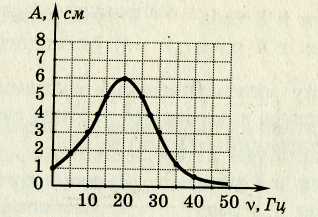 2При совершении установившихся вынужденных колебаний маятник за период получает от источника энергию W1 и отдает в окружающую среду энергию W2. Зависимость амплитуды колебаний от частоты внешней силы представлена на графике. При изменении частоты в интервале 0 < ν < νрез между W1 и W2 выполняется соотношение1) W1 < W22) W1 > W23) W1 = W24) W1 < W2 или W1 > W2 в зависимости от частотыПри совершении установившихся вынужденных колебаний маятник за период получает от источника энергию W1 и отдает в окружающую среду энергию W2. Зависимость амплитуды колебаний от частоты внешней силы представлена на графике. При изменении частоты в интервале 0 < ν < νрез между W1 и W2 выполняется соотношение1) W1 < W22) W1 > W23) W1 = W24) W1 < W2 или W1 > W2 в зависимости от частотыПри совершении установившихся вынужденных колебаний маятник за период получает от источника энергию W1 и отдает в окружающую среду энергию W2. Зависимость амплитуды колебаний от частоты внешней силы представлена на графике. При изменении частоты в интервале 0 < ν < νрез между W1 и W2 выполняется соотношение1) W1 < W22) W1 > W23) W1 = W24) W1 < W2 или W1 > W2 в зависимости от частотыПри совершении установившихся вынужденных колебаний маятник за период получает от источника энергию W1 и отдает в окружающую среду энергию W2. Зависимость амплитуды колебаний от частоты внешней силы представлена на графике. При изменении частоты в интервале 0 < ν < νрез между W1 и W2 выполняется соотношение1) W1 < W22) W1 > W23) W1 = W24) W1 < W2 или W1 > W2 в зависимости от частотыПри совершении установившихся вынужденных колебаний маятник за период получает от источника энергию W1 и отдает в окружающую среду энергию W2. Зависимость амплитуды колебаний от частоты внешней силы представлена на графике. При изменении частоты в интервале 0 < ν < νрез между W1 и W2 выполняется соотношение1) W1 < W22) W1 > W23) W1 = W24) W1 < W2 или W1 > W2 в зависимости от частотыПри совершении установившихся вынужденных колебаний маятник за период получает от источника энергию W1 и отдает в окружающую среду энергию W2. Зависимость амплитуды колебаний от частоты внешней силы представлена на графике. При изменении частоты в интервале 0 < ν < νрез между W1 и W2 выполняется соотношение1) W1 < W22) W1 > W23) W1 = W24) W1 < W2 или W1 > W2 в зависимости от частоты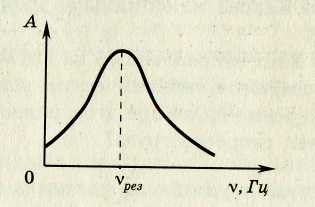 1На рисунке изображена зависимость амплитуды установившихся колебаний маятника от частоты вынуждающей  силы (резонансная  кривая).  Чему равна резонансная  частота колебаний этого маятника?Ответ _______________ ГцНа рисунке изображена зависимость амплитуды установившихся колебаний маятника от частоты вынуждающей  силы (резонансная  кривая).  Чему равна резонансная  частота колебаний этого маятника?Ответ _______________ ГцНа рисунке изображена зависимость амплитуды установившихся колебаний маятника от частоты вынуждающей  силы (резонансная  кривая).  Чему равна резонансная  частота колебаний этого маятника?Ответ _______________ ГцНа рисунке изображена зависимость амплитуды установившихся колебаний маятника от частоты вынуждающей  силы (резонансная  кривая).  Чему равна резонансная  частота колебаний этого маятника?Ответ _______________ Гц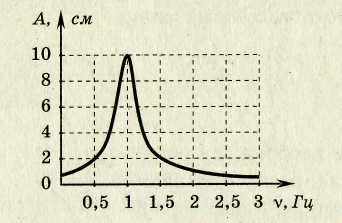 5На рисунке изображена зависимость амплитуды установившихся колебаний маятника от частоты вынуждающей силы (резонансная кривая). Чему равно отношение амплитуды установившихся колебаний маятника на резонансной частоте к амплитуде колебаний на частоте 0,5 Гц?Ответ _______________На рисунке изображена зависимость амплитуды установившихся колебаний маятника от частоты вынуждающей силы (резонансная кривая). Чему равно отношение амплитуды установившихся колебаний маятника на резонансной частоте к амплитуде колебаний на частоте 0,5 Гц?Ответ _______________На рисунке изображена зависимость амплитуды установившихся колебаний маятника от частоты вынуждающей силы (резонансная кривая). Чему равно отношение амплитуды установившихся колебаний маятника на резонансной частоте к амплитуде колебаний на частоте 0,5 Гц?Ответ _______________На рисунке изображена зависимость амплитуды установившихся колебаний маятника от частоты вынуждающей силы (резонансная кривая). Чему равно отношение амплитуды установившихся колебаний маятника на резонансной частоте к амплитуде колебаний на частоте 0,5 Гц?Ответ _______________На рисунке изображена зависимость амплитуды установившихся колебаний маятника от частоты вынуждающей силы (резонансная кривая). Чему равно отношение амплитуды установившихся колебаний маятника на резонансной частоте к амплитуде колебаний на частоте 0,5 Гц?Ответ _______________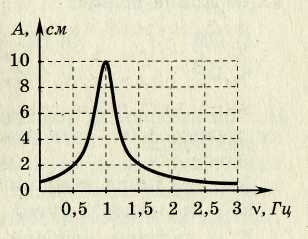 